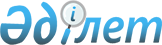 Төлеби ауданының аумағындағы сайлау учаскелерін құру туралы
					
			Күшін жойған
			
			
		
					Оңтүстік Қазақстан облысы Төлеби ауданы әкімінің 2015 жылғы 27 ақпандағы № 2 шешімі. Оңтүстік Қазақстан облысының Әділет департаментінде 2015 жылғы 3 наурызда № 3065 болып тіркелді. Күші жойылды - Оңтүстік Қазақстан облысы Төлеби ауданы әкімінің 2015 жылғы 31 желтоқсандағы № 14 шешімімен      Ескерту. Күші жойылды - Оңтүстік Қазақстан облысы Төлеби ауданы  әкімінің 31.12.2015 № 14 шешімімен (алғашқы ресми жарияланған күннен бастап қолданысқа енгiзiледi).

      «Қазақстан Республикасындағы сайлау туралы» Қазақстан Республикасының 1995 жылғы 28 қыркүйектегі Конституциялық Заңының 23 бабы 1-тармағына сәйкес Төлеби ауданының әкімі ШЕШІМ ҚАБЫЛДАДЫ:



      1. Төлеби ауданының аумағындағы сайлау учаскелері осы шешімнің қосымшасына сәйкес құрылсын.



      2. Төлеби ауданы әкімінің 2011 жылғы 17 қарашадағы № 67 «Төлеби ауданының аумағында сайлау учаскелерін құру туралы» (Нормативтік құқықтық актілерді мемлекеттік тіркеу тізілімінде № 14-13-96 тіркелген, 2011 жылы 14 желтоқсанда «Төлеби туы» газетінде жарияланған) шешімінің күші жойылды деп танылсын.



      3. Осы шешім алғашқы ресми жарияланған күннен бастап қолданысқа енгізіледі.      Аудан әкімі                                А.Тургумбеков      «КЕЛІСІЛДІ»

      Төлеби аудандық сайлау

      комиссиясының төрағасы                     О.Суттибаев

      «27» ақпан 2015 жыл

Аудан әкімінің

2015 жылғы «27» ақпандағы

№ 2 шешіміне қосымша Төлеби ауданының аумағындағы сайлау учаскелері      № 777 сайлау учаскесі

      Орталығы: «Төңкеріс» бастауыш мектебі.

      Шекарасы: Төңкеріс ауылының аумағы. «Төңкеріс» шекара заставасы.

      № 778 сайлау учаскесі

      Орталығы: «Балдыберек» шағын жинақы жалпы орта мектебі.

      Шекарасы: Балдыберек ауылының аумағы.

      № 779 сайлау учаскесі

      Орталығы: «Қаратөбе» жалпы орта мектебі.

      Шекарасы: Қаратөбе ауылының аумағы.

      № 780 сайлау учаскесі

      Орталығы: «Қостөбе» шағын жинақы жалпы орта мектебі.

      Шекарасы: Қостөбе ауылының аумағы.

      № 781 сайлау учаскесі

      Орталығы: «Майбұлақ» жалпы орта мектебі.

      Шекарасы: Майбұлақ ауылындағы үйлер.

      № 782 сайлау учаскесі

      Орталығы: Биболатұлы атындағы жалпы орта мектебі

      Шекарасы: «Кеңесарық» ауылының аумағы.

      № 783 сайлау учаскесі

      Орталығы: «Қасқасу» шағын жинақты жалпы орта мектебі.

      Шекарасы: Жоғарғы Қасқасу ауылының аумағы. «Қасқасу» шекара заставасы.

      № 784 сайлау учаскесі

      Орталығы: «Қасқасу» мәдениет үйі.

      Шекарасы: Қасқасу ауылының аумағы.

      № 785 сайлау учаскесі

      Орталығы: «Керегетас» шағын жинақты жалпы орта мектебі.

      Шекарасы: Керегетас ауылының аумағы.

      № 786 сайлау учаскесі

      Орталығы: «Диханкөл» жалпы орта мектебі.

      Шекарасы: Диханкөл ауылының аумағы.

      № 787 сайлау учаскесі

      Орталығы: Қ.Байболов атындағы жалпы орта мектебі.

      Шекарасы: Ұзынарық ауылының аумағы.

      № 788 сайлау учаскесі

      Орталығы: Ә.Молдағұлова атындағы негізгі орта мектебі.

      Шекарасы: Алшалы ауылының аумағы.

      № 789 сайлау учаскесі

      Орталығы: «Жамбыл» ауылдық клубы.

      Шекарасы: Жамбыл ауылының аумағы.

      № 790 сайлау учаскесі

      Орталығы: «Ханарық» жалпы орта мектебі.

      Шекарасы: Ханарық ауылының аумағы.

      № 791 сайлау учаскесі

      Орталығы: «Оңтүстік» бастауыш мектебі.

      Шекарасы: Оңтүстік ауылының аумағы.

      № 792 сайлау учаскесі

      Орталығы: Т.Тоғысбаев атындағы жалпы орта мектебі.

      Шекарасы: Тасарық ауылының аумағы.

      № 794 сайлау учаскесі

      Орталығы: «Сарқырама» ауылдық мәдениет үйі.

      Шекарасы: Сарқырама ауылының аумағы.

      № 795 сайлау учаскесі

      Орталығы: «Мәдени» ауылдық клубы.

      Шекарасы: Мәдени ауылының аумағы.

      № 796 сайлау учаскесі

      Орталығы: «Қазақстан» орта мектебі.

      Шекарасы: Қазақстан ауылының аумағы.

      № 797 сайлау учаскесі

      Орталығы: «Көксәйек» мәдениет үйі.

      Шекарасы: Көксәйек ауылы, Жолан көшесі №№ 1, 2, 3, 4, 5, 6, 7, 8, 9, 10, 11, 12, 13, 14, 15, 16, 17, 18, 19, 20, 21, 22, 23, 24, 25, 26, 27, 28, 29, 30, 31, 32, 33, 34, 35, 36, 37, 38, 39, 40, 41, 42, 43, 44, 45, 46, 47, 48, 50 үйлер.

      Бостан көшесі №№ 1, 2, 3, 4, 5, 6, 7, 8, 9, 10, 11, 12, 13, 14, 15, 16, 17, 18, 19, 20, 21, 22, 23, 24, 25 үйлер.

      Жастар көшесі №№ 1, 2, 3, 4, 5, 6,7, 8, 9, 10, 11, 12, 13, 14, 15, 16, 17, 18, 19, 20, 21, 22, 23, 24, 25 үйлер.

      Байгел ата көшесі №№ 1, 2, 3, 4, 5, 6, 7, 8, 9, 10, 11, 12, 13, 14, 15, 16, 17, 18,19, 20, 21, 22, 23, 24, 25, 26, 27, 28, 29, 30, 31, 32, 33, 34, 35, 36, 37 үйлер.

      Абдрасилов көшесі №№ 1, 2, 3, 4, 5, 6, 7, 8, 9, 10, 11, 12, 13 үйлер.

      Тұрсынбай көшесі №№ 1, 2, 3, 4, 5, 6, 7, 8, 9, 10, 11, 12, 13, 14, 15, 16, 17, 18, 19, 20, 21, 22, 23, 24, 25, 26, 27, 28, 29, 30, 31, 32, 33, 34, 35, 37, 38, 39, 40, 41, үйлер.

      Қожабек көшесі №№ 1, 2, 3, 4, 5, 6, 7, 8, 9, 10, 11, 12, 13, 14, 15, 16, 17, 18,19, 20, 21, 22, 23, 24, 25, 26, 27, 28, 29, 30, 31, 32, 33, 34, 35, 36, 37, 38, 39, 40, 41, 42, 43, 44, 45, 46, 47, 48 үйлер.

      Рысқұлов көшесі №№ 1, 2, 3, 4, 5, 6, 7, 8, 9, 10, 11, 12, 13, 14, 15, 16, 17, 18, 19, 20, 21, 22, 23, 24, 25 үйлер.

      № 798 сайлау учаскесі

      Орталығы: аудандық балалар және жасөспірімдер спорт мектебі.

      Шекарасы: Көксәйек ауылы Өмірәліұлы Кәден көшесі №№ 1, 2, 3, 4, 5, 6, 7, 8, 9, 10 үйлер.

      Қожамсүгіров көшесі №№ 1, 2,3, 4,5, 6, 7, 8, 9,10,11, 12,13, 14, 15, 16, 17, 18, 19, 20, 21, 23, 25 үйлер.

      Бадалов көшесі №№ 1, 2, 3, 4, 5, 6, 7, 8, 9, 10, 11, 12, 13, 14, 15, 16, 17, 18, 19 үйлер.

      Тілеубердиев көшесі №№ 1, 3, 5, 7, 9, 11, 13, 15, 17, 19, 21, 23, 25 үйлер.

      Қазыбекби көшесі №№ 1, 2, 3, 4, 5, 6, 7,8, 9,10, 11, 12, 13, 14, 15, 16, 17, 18, 19, 20, 21, 22, 23, 24, 25, 26, 28, 30, 32, 34, 36, 38, 40 үйлер.

      Төлеби көшесі №№ 456, 457, 458, 459, 460, 461, 462, 463, 464, 465, 466, 467, 468, 469, 470, 471, 472, 473, 474, 475, 476, 477, 478, 479, 480, 481, 482, 483, 484, 485, 486, 487, 488, 489, 490, 491, 492, 493, 494, 495, 497, 499, 501 үйлер.

      № 799 сайлау учаскесі

      Орталығы: № 9 колледжі.

      Шекарасы: Көксәйек ауылы, Әуезов көшесі №№ 1, 2, 3, 4, 5, 6, 7, 8, 9, 10, 11, 12, 13, 14, 15, 16, 17, 18, 19, 20 үйлер.

      Досалыби көшесі №№ 1, 2, 3, 4, 5, 6, 7, 8, 9, 10, 11, 12, 13, 14, 15, 16, 17, 18, 19, 20, 21, 22, 23, 24, 25, 26, 28, 30, 32, 34, 36, 38, 40, 42, 44, 46 үйлер.

      Төлеби көшесі №№ 253, 254, 255, 256, 257, 258, 259, 260, 261, 262, 263, 264, 265, 266, 267, 268, 269, 270, 271, 272, 273, 274, 275, 276, 277, 278, 279, 280, 281, 282, 283, 284, 285, 286, 287, 288, 289, 290, 291, 292, 293, 295, 301, 303, 305, 307, 309, 311, 312, 313, 315,317, 319, 321, 323, 325, 327, 329, 331, 333, 335, 337, 339, 341, 343, 345, 347, 349, 351, 353, 355, 357, 359, 361, 363, 365, 367, 369, 371, 373, 375, 377, 379, 381, 383, 385, 387, 388, 389, 391, 393, 395, 397, 399, 401, 403, 405, 407, 409, 411, 413, 415, 417, 419, 421, 423, 425, 427, 429, 431, 433, 435, 437, 439, 441, 443, 445, 447, 449, 451 үйлер.

      Қазыбекби көшесі №№ 1, 2, 3, 4, 5, 6, 7, 8, 9, 10, 11, 12, 13, 14, 15, 16, 17, 18, 19, 20, 21, 22, 23, 24, 25, 26, 27, 28, 29, 30, 31, 32, 33, 34, 35, 36, 37, 38, 39, 40, 41, 42,44,46,48 үйлер.

      № 800 сайлау учаскесі

      Орталығы: «Жеңіс» мәдениет үйі.

      Шекарасы: Көксәйек ауылы, Әйтекеби көшесі №№ 1, 2, 3, 4, 5, 6, 7, 8, 9, 10, 11, 12, 13, 14, 15, 16, 17, 18, 19, 20, 21, 22, 23, 24, 25, 26, 27, 28, 29, 30, 31, 32, 33, 34, 35, 36, 37, 38, 39, 40, 41, 42, 44, 46, 48, 50 үйлер.

      Қонаев көшесі №№ 1, 2, 3, 4, 5, 6, 7, 8, 9, 10, 11, 12, 13, 14, 15, 16, 17, 18, 19, 20, 21, 22, 23, 24, 25, 26, 27, 28, 29, 30, 31, 32, 33, 34, 35,36, 37, 38, 39, 40, 41, 42, 43, 44, 45, 46, 48, 50, 52, 54, 56, 58, 60, 62 үйлер.

      Мұратбаев көшесі №№ 1, 2, 3, 4, 5, 6, 7, 8, 9, 10, 11, 12, 13, 14, 15, 16, 17, 18, 19, 20, 21, 22, 23, 25, 27, 29 үйлер.

      Қалдаяқов көшесі №№ 1, 2, 3, 4, 5, 6, 7, 8, 9, 10, 11, 12, 13, 14, 15, 16, 17, 18, 19, 20, 21, 22, 23, 24, 25, 26, 27, 28, 29, 30, 31, 32, 33, 34, 35, 36, 37, 38, 39, 40, 41, 42, 43, 44, 45, 46, 47, 48, 50 үйлер.

      Әл-Фараби көшесі №№ 1, 2, 3, 4, 5, 6, 7, 8, 9, 10, 11, 12, 13, 14, 15, 16, 17, 18, 19, 20, 21, 22, 23, 24, 25, 26 үйлер.

      Абылайхан көшесі №№ 1, 2, 3, 4, 5, 6, 7, 8, 9, 10, 11, 12, 13, 14, 15, 16, 17, 18, 19, 20, 21, 22, 23, 24, 25, 26, 27, 28 үйлер.

      Төлеби көшесі №№ 1, 2, 3, 4, 5, 6, 7, 8, 9, 10, 11, 12, 13, 14, 15, 16, 17, 18, 19, 20, 21, 22, 23, 24, 25, 26, 27, 28, 29, 30, 31, 32, 33, 34, 35, 36, 37, 38, 39, 40, 41, 42, 43, 44, 45, 46, 47, 48, 49, 50, 51, 52, 53, 54, 55, 56, 57, 58, 59, 60, 61, 62, 63, 64, 65, 66, 67, 68, 69, 70, 71, 72, 73, 74, 75, 76, 77, 78, 79, 80, 81, 82, 83, 84, 85, 86, 87, 88, 89, 90, 91, 92, 93, 94, 95, 96, 97, 98, 99, 100, 101, 102, 103, 104, 105, 106, 107, 108, 109, 110, 111, 112, 113, 114, 115, 116, 117, 118, 119, 120, 121, 122, 123, 124, 125, 126, 127, 128, 129, 130, 131, 132, 133, 134, 135, 136, 137, 138, 139, 140, 141, 142, 143, 144, 145, 146, 147, 148, 149, 150, 151, 152, 153, 154, 155, 156, 157, 158, 159, 160, 161, 162, 163, 164, 165, 166, 167, 168, 169, 170, 171, 172, 173, 174, 175, 176, 177, 178, 179, 180, 181, 182, 183, 184, 185, 186, 187, 188, 189, 190, 191, 192, 193, 194, 195, 197, 199, 201, 203, 205, 207, 209, 211, 213, 215, 217, 219, 221, 223, 225, 227, 229, 231, 233, 235, 237, 239, 241, 243, 245, 247, 249, 251 үйлер.

      № 801 сайлау учаскесі

      Орталығы: «Алтынбастау» бастауыш мектебі.

      Шекарасы: Алтынбастау ауылының аумағы.

      № 802 сайлау учаскесі

      Орталығы: «Төлеби аудандық ауруханасы».

      Шекарасы: аудандық аурухана.

      № 803 сайлау учаскесі

      Орталығы «Зертас» мәдениет үйі.

      Шекарасы: Зертас ауылы, С.Андас көшесі №№ 1, 2, 3, 4, 5, 6, 7, 8, 9, 10, 11, 12, 13, 14, 15, 16, 17, 18,19, 20, 21, 22, 23, 24, 25, 26, 27, 28, 29, 30, 31, 32, 33, 34, 35, 36, 37, 38, 39, 40, 41, 42, 43, 44, 45, 46, 47, 48, 49, 50, 51, 52, 53, 54, 55, 56, 57, 58, 59, 60, 61, 62, 63, 64, 65, 66, 67, 68, 69, 70, 71, 72, 73. 74, 75, 76, 77, 78, 79, 80, 90, 91, 92, 93, 94, 95, 96, 97, 98, 99, 100, 101, 102, 103, 104, 105, 106, 107, 108, 109, 110, 111, 112, 113, 114, 115, 116, 117, 118, 119, 120, 121, 122, 123, 124, 125, 126, 127, 128, 129, 130, 131, 132, 133, 134, 135, 136, 137, 138, 139, 140, 141, 142, 143, 144, 145, 146, 147, 148, 149, 150, 151, 152, 153, 154, 155, 156, 157, 158, 159, 160, 161, 162, 163, 164, 165, 166, 167, 168, 169, 170, 171, 172, 173, 174, 175, 176, 177, 178, 179, 180, 181, 182, 183, 184, 185, 186, 187, 188, 189, 190, 191, 192, 193, 194, 195, 196, 197, 198, 199, 200, 201, 202, 203, 204, 205, 206, 207, 208, 209, 210, 211, 212, 213, 214, 215, 216, 217, 218, 219, 220, 221, 222, 223, 224, 225, 226, 227, 228, 229, 230, 231, 232, 233, 234, 235, 236 үйлер.

      Ж.Қасымбеков көшесі №№ 1, 2, 3, 4, 5, 6, 7, 8, 9, 10, 11, 12, 13, 14, 15, 16, 17, 18, 19, 20, 21, 22, 23, 24, 25, 26, 27, 28, 29, 30, 31, 32, 33, 34, 35, 36, 37, 38, 39, 40, 41, 42, 43, 44, 45, 46, 47, 48, 49, 50, 51, 52, 53 54, 55, 56, 57, 58, 59, 60, 61, 62, 63, 64, 65, 66, 67, 68, 69, 70, 71, 72, 73, 74, 75, 76, 77, 78, 79, 80, 81, 82, 83, 84, 85, 86 үйлер.

      Жамбыл көшесі №№ 1, 2, 3, 4, 5, 6, 7, 8, 9, 10, 11, 12, 13, 14, 15, 16, 17, 18, 19, 20, 21, 22, 23, 24, 25, 26, 27, 28, 29, 30, 31, 32, 33, 34, 35, 36, 37, 38, 39, 40, 41, 42, 43, 44, 45, 46, 47, 48, 49, 50, 51, 52, 53 54, 55, 56, 57, 58, 59, 60, 61, 62, 63, 64, 65, 66, 67, 68, 69, 70, 71, 72, 73, 74, 75, 76 үйлер.

      Еламан-Сауран көшесі №№ 1, 2, 3, 4, 5, 6, 7, 8, 9, 10, 11, 12, 13, 14, 15, 16, 17, 18,19, 20, 21, 22, 23, 24, 25, 26, 27, 28, 29, 30, 31, 32, 33, 34, 35, 36, 37, 38, 39, 40, 41, 42, 43, 44, 45, 46, 47, 48, 49, 50, 51, 52, 53, 54, 55, 56, 57, 58, 59, 60, 61, 62, 63, 64, 65, 66, 67, 68, 69, 70, 71, 72, 73. 74, 75, 76, 77, 78, 79, 80, 90, 91, 92 үйлер.

      Сатпаев-1,2,3 көшелері №№ 1, 2, 3, 4, 5, 6, 7, 8, 9, 10, 11, 12, 13, 14, 15, 16, 17, 18, 19, 20, 21, 22, 23, 24, 25, 26, 27, 28, 29, 30, 31, 32, 33, 34, 35 үйлер.

      Ш.Уәлиханов көшесі №№ 1, 2, 3, 4, 5, 6, 7, 8, 9, 10, 11, 12, 13, 14 үйлер.

      Жаңақұрлыс 1,2,3 көшелері №№ 1, 2, 3, 4, 5, 6, 7, 8, 9, 10, 11, 12, 13, 14, 15, 16, 17, 18, 19, 20, 21, 22, 23, 24, 25, 26, 27, 28, 29, 30, 31, 32, 33, 34, 35, 36, 37, 38, 39, 40, 41, 42, 43, 44, 45, 46, 47, 48, 49, 50, 51, 52, 53, 54, 55, 56, 57, 58, 59, 60, 61, 62, 63, 64, 65, 66, 67, 68, 69, 70, 71, 72, 73. 74, 75, 76, 77, 78 үйлер.

      Қонаев көшесі №№ 1, 2, 3, 4, 5, 6, 7, 8, 9, 10, 11, 12, 13, 14, 15, 16, 17 үйлер.

      Нұрмағанбетов көшесі №№ 1, 2, 3, 4, 5, 6, 7, 8, 9, 10, 11, 12, 13, 14, 15, 16, 17, 18,19, 20, 21, 22, 23, 24, 25, 26, 27, 28, 29, 30, 31, 32, 33, 34, 35, 36, 37, 38, 39, 40, 41, 42, 43, 44, 45, 46, 47, 48, 49, 50, 51, 52, 53, 54, 55 үйлер.

      Құрманғазы көшесі №№ 1, 2, 3, 4, 5, 6, 7, 8, 9, 10, 11, 12, 13, 14, 15, 16, 17, 18,19, 20, 21, 22, 23, 24, 25, 26, 27, 28, 29, 30, 31, 32, 33, 34, 35, 36, 37, 38, 39, 40, 41, 42, 43, 44, 45, 46, 47, 48, 49 үйлер.

      Жаңакүш ауылының аумағы.

      № 804 сайлау учаскесі

      Орталығы: «Шомшақты» шағын жинақы орта мектебі.

      Шекарасы: Зертас ауылы, Шомшақты көшесі №№ 1, 2, 3, 4, 5, 6, 7, 8, 9, 10, 11, 12, 13, 14, 15, 16, 17, 18, 19, 20, 21, 22, 23, 24, 25, 26, 27, 28, 29, 30, 31, 32, 33, 34, 35, 36, 37, 38, 39, 40, 41, 42, 43, 44, 45, 46, 47, 48, 49, 50, 51, 52, 53, 54, 55, 56, 57, 58, 59, 60, 61, 62, 63, 64, 65, 66, 67, 68, 69, 70, 71, 72, 73, 74, 75, 76, 77, 78, 79, 80, 90, 91, 92, 93, 94, 95, 96, 97, 98, 99, 100, 101, 102, 103, 104, 105, 106, 107, 108, 109, 110, 111, 112, 113, 114, 115, 116, 117, 118, 119, 120, 121, 122, 123, 124, 125, 126, 127, 128, 129, 130, 131, 132, 133, 134, 135, 136, 137, 138, 139, 140, 141, 142, 143, 144, 145, 146, 147, 148, 149, 150, 151, 152, 153, 154, 155, 156, 157, 158 үйлер.

      Қ.Жарасов көшесі №№ 1, 2, 3, 4, 5, 6, 7, 8, 9, 10, 11, 12, 13, 14, 15 үйлер;

      Ө.Мамутов көшесі №№ 1, 2, 3, 4, 5, 6, 7, 8, 9, 10, 11, 12, 13, 14, 15, 16, 17, 18, 19, 20, 21, 22, 23, 24, 25, 26, 27, 28, 29, 30, 31, 32, 33, 34, 35, 36 үйлер.

      № 805 сайлау учаскесі

      Орталығы: Қ.Тыныбеков атындағы шағын жинақты негізгі орта мектебі.

      Шекарасы: Аққұм ауылының аумағы.

      № 806 сайлау учаскесі

      Орталығы: «Момынай» шағын жинақты негізгі орта мектебі.

      Шекарасы: Момынай ауылының аумағы.

      № 807 сайлау учаскесі

      Орталығы: «Жаңаұйым» шағын жинақты негізгі орта мектебі.

      Шекарасы: Жаңаұйым ауылының аумағы.

      № 808 сайлау учаскесі

      Орталығы: «Біркөлік» шағын жинақты негізгі орта мектебі.

      Шекарасы: Біркөлік ауылының аумағы.

      № 809 сайлау учаскесі

      Орталығы: «Алатау» жалпы орта мектебі.

      Шекарасы: Алатау, Шұбарағаш, Шатыртөбе ауылдарының аумағы.

      № 810 сайлау учаскесі

      Орталығы: «Екпінді» жалпы орта мектебі.

      Шекарасы: Екпінді, Қосағаш, Қорған ауылдарының аумағы.

      № 811 сайлау учаскесі

      Орталығы: «Қайнар» ауылдық клубы.

      Шекарасы: Қайнар ауылының аумағы.

      № 812 сайлау учаскесі

      Орталығы: «Нысанбек» шағын жинақты жалпы орта мектебі.

      Шекарасы: Нысанбек, Жаңатұрмыс ауылдарының аумағы.

      № 813 сайлау учаскесі

      Орталығы: Бірінші Мамыр ауылы, «Бірінші Мамыр» орта мектебі.

      Шекарасы: Бірінші Мамыр ауылы Д.Қонаев көшесі №№ 2, 4, 6, 8, 10, 12, 14, 16, 18, 20, 22, 24, 26, 28, 30,32, 34, 36, 38, 40, 42, 44, 46, 48, 50, 52, 54, 56, 58, 60, 62, 64, 66, 68, 70, 72, 74, 76, 78, 80, 82, 84, 86, 88, 90, 92, 94, 96, 98, 100 үйлер.

Қожабек көшесі №№ 1, 2, 3, 4,5, 6, 7, 8,9,10, 11, 12, 13, 14, 15, 16, 17, 18, 19, 20, 21, 22, 23, 24,25, 26, 27, 28, 29, 30 үйлер.

Сүгір көшесі №№ 1, 2, 3, 4, 5, 6, 7, 8, 9,10, 11, 12, 13, 14, 15, 16, 17, 18, 19, 20, 21, 22, 23, 24, 25, 26, 27, 28, 29, 30, 31, 32, 33, 34, 35, 36, 37, 38, 39, 40, 4, 14, 24, 344, 45, 46, 47, 48, 49, 50, 51, 52, 53, 54, 55, 56, 57, 58, 59, 60, 61, 62, 63, 64, 65, 66, 67, 68, 69, 70,71, 72, 73, 74, 75, 76, 77, 78, 79, 80, 81, 82, 83, 84, 85 үйлер.

      Ә.Дүйсенбай көшесі №№ 1, 2,3,4, 5, 6,7,8,9,10,11,12, 13, 14 15, 16, 17, 18, 19, 20, 21, 22, 23, 24, 25, 26, 27, 28, 29, 30, 31, 32, 33, 34, 35, 36, 37, 38, 39, 40, 41, 42, 43, 44, 45, 46, 47, 48, 49, 50, 51, 52, 53, 54, 55, 56, 57, 58, 59, 60, 61, 62, 63, 64, 65, 66, 67, 68, 69, 70, 71, 72, 73, 74, 75, 76, 77, 78, 79, 80, 81, 82, 83, 84, 85 үйлер.

      С.Мұханов көшесі №№ 1, 2, 3, 4, 5, 6, 7, 8, 9, 10, 11 үйлер.

      Амангелді көшесі №№ 1, 2, 3, 4, 5, 6, 7, 8, 9, 10, 11, 12, 13, 14, 15, 16, 17, 18, 19, 20, 21, 22, 23, 24, 25, 26, 27, 28, 29, 30 үйлер.

Таубай-ата көшесі №№ 1, 2, 3, 4, 5, 6, 7, 8, 9, 10, 11, 12, 13, 14, 15, 16, 17, 18, 19, 20, 21, 22, 23, 24, 25, 26, 27, 28, 29, 30, 31, 32, 33, 34, 35, 36, 37, 38, 39, 40, 41, 42, 43, 44 үйлер.

Мектеп көшесі №№ 1, 2, 3, 4, 5, 6, 7, 8, 9, 10, 11, 12, 13,14, 15,16,17,18, 19, 20, 21, 22, 23, 24, 25, 26, 27, 28, 29, 30, 31, 32, 33, 34, 35, 36, 37, 38, 39, 40, 41, 42, 43, 44, 45, 46, 47, 48, 49, 50 үйлер.

      Арычная көшесі №№ 1, 2, 3, 4, 5, 6, 7, 8, 9, 10, 11, 12, 13, 14, 15, 16 үйлер.

      С.Сейфуллин көшесі №№ 1, 2, 3, 4, 5, 6, 7, 8, 9, 10, 11, 12, 13, 14, 15, 16 үйлер.

      Жангелдин көшесі №№ 1, 2, 3, 4, 5, 6, 7, 8, 9, 10, 11, 12, 13, 14, 15, 16, 17, 18, 19, 20, 21, 22 үйлер.

      Ш.Мырзалиев көшесі №№ 1, 2, 3, 4, 5, 6, 7, 8, 9, 10, 11,12, 13, 14, 15, 16, 17, 18, 19, 20, 21, 22, 23, 24, 25, 26, 27, 28, 29, 30, 31, 32, 33, 34, 35, 36, 37, 38, 39, 40, 41, 42, 43, 44, 45, 46, 47, 48, 49, 50, 51, 52, 53, 54, 55, 56, 57, 58, 59, 60 үйлер.

      М.Әуезов көшесі №№ 1, 2, 3, 4, 5, 6, 7, 8, 9, 10, 11, 12, 13, 14, 15, 16, 17, 18, 19, 20, 21, 22, 23, 24, 25, 26, 27, 28, 29, 30, 31, 32, 33, 34 үйлер.

      Абай көшесі №№ 1, 2, 3, 4, 5, 6, 7, 8, 9, 10, 11, 12, 13, 14, 15, 16 үйлер.

      Үшетай көшесі №№ 1, 2, 3, 4, 5, 6, 7, 8, 9, 10, 11, 12, 13, 14, 15, 16, 17, 18, 19, 20, 21, 22, 23, 24, 25, 26, 27, 28, 29, 30, 31, 32, 33, 34, 35, 36, 37, 38, 39, 40, 41, 42, 43, 44, 45, 46, 47, 48, 49, 50, 51, 52, 53, 54, 55, 56, 57, 58, 59, 60, 61, 62, 63, 64, 65, 66, 67, 68, 69, 70, 71, 72, 73, 74, 75, 76, 77, 78, 79, 80 үйлер.

      Мир көшесі №№ 1, 2, 3, 4, 5, 6, 7, 8, 9, 10, 11, 12, 13, 14, 15, 16, 17, 18, 19, 20 үйлер.

      Юбилейный көшесі №№ 1, 2, 3, 4, 5, 6, 7, 8, 9, 10, 11, 12, 13, 14, 15, 16, 17, 18, 19, 20 үйлер.

      Д.Үмбеталиев көшесі №№ 1, 2, 3, 4, 5, 6 үйлер.

      Сельповская көшесі № 1, 2, 3, 4, 5, 6, 7,8, 9, 10, 11, 12, 13, 14, 15, 16, 17, 18, 19, 20, 21, 22, 23, 24, 25, 26, 27, 28, 29, 30, 31, 32, 33, 34, 35, 36, 37, 38, 39, 40 үйлер.

      Садовая көшесі №№ 1, 2, 3, 4, 5, 6,7, 8, 9, 10, 11, 12, 13, 14, 15, 16, 17, 18, 19, 20, 21, 22, 23, 24, 25 үйлер.

      № 814 сайлау учаскесі

      Орталығы: Ы.Алтынсарин атындағы шағын жинақты жалпы орта мектебі.

      Шекарасы: Бейнеткеш ауылының аумағы.

      № 815 сайлау учаскесі

      Орталығы: «Жаңажол» жалпы орта мектебі.

      Шекарасы: Жаңажол ауылының аумағы. «Өгем» шекара заставасы

      № 816 сайлау учаскесі

      Орталығы: «Ынтымақ» шағын жинақты жалпы орта мектебі.

      Шекарасы: Ынтымақ ауылының аумағы.

      № 817 сайлау учаскесі

      Орталығы: «Алғабас» шағын жинақты жалпы орта мектебі.

      Шекарасы: Алғабас ауылының аумағы.

      № 818 сайлау учаскесі

      Орталығы: Әл-Фараби атындағы жалпы орта мектебі.

      Шекарасы: Қамшақ ауылының аумағы.

      № 819 сайлау учаскесі

      Орталығы: «Тағайна» шағын жинақты жалпы орта мектебі.

      Шекарасы: Тағайна ауылының аумағы.

      № 979 сайлау учаскесі

      Орталығы: «Бірінші Мамыр» ауылдық мәдениет үйі.

      Шекарасы: Бірінші Мамыр ауылы, Д.Қонаев көшесі №№ 1, 3, 5, 7, 9, 11, 13,15, 17, 19, 21, 23, 25, 27, 29, 31, 33, 35, 37, 41, 43, 45, 47, 49, 51, 53, 55, 57, 59, 61, 63, 65, 67, 69, 71, 73, 75, 77, 79, 81, 83, 85, 87, 89, 91, 93, 95, 97, 99 үйлер.

      С.Ерубаев көшесі №№ 1, 2, 3, 4, 5, 6, 7, 8, 9, 10, 11, 12 үйлер.

      О.Шанбай көшесі №№ 1, 2, 3, 4, 5, 6, 7, 8, 9, 10, 11, 12, 13, 14, 15, 16, 17, 18, 19, 20, 21, 22, 23, 24, 25, 26, 27, 28 үйлер.

      Родниковая көшесі № 1, 2, 3, 4, 5, 6, 7, 8, 9,10, 11, 12, 13, 14, 15, 16, 17, 18, 19, 20, 21, 22, 23, 24, 25, 26, 27, 28, 29, 30,31, 32, 33, 34, 35, 36, 37, 38, 39, 40, 41, 42, 43, 44, 45, 46, 47, 48, 49, 50 үйлер.

      Набережная көшесі №№ 1, 2, 3,4, 5, 6, 7, 8, 9, 10, 11, 12, 13, 14, 15, 16, 17, 18, 19, 20, 21, 22, 23, 24, 25, 26, 27, 28, 29, 30,31, 32, 33, 34, 35, 36, 37, 38, 39, 40, 41, 42, 43, 44, 45, 46, 47, 48, 49, 50, 51, 52, 53, 54, 55, 56, 57, 58, 59, 60, 61, 62, 63, 64, 65, 66, 67, 68, 69, 70 үйлер.

      Свердлов көшесі №№ 1, 2, 3, 4, 5, 6, 7, 8, 9, 10, 11, 12, 13, 14, 15, 16, 17, 18, 19, 20, 21, 22, 23, 24, 25, 26, 27, 28, 29, 30, 31, 32, 33, 34, 35, 36, 37, 38, 39, 40, 41, 42, 43, 44, 45, 46, 47, 48, 49, 50, 51, 52, 53, 54, 55, 56, 57, 58, 59, 60 үйлер.

      Пушкин көшесі №№ 1, 2, 3, 4, 5, 6, 7, 8, 9, 10, 11, 12, 13, 14, 15, 16, 17, 18, 19, 20, 21, 22, 23, 24, 25, 26, 27, 28, 29, 30, 31, 32, 33, 34, 35, 36, 37, 38, 39, 40, 41, 42, 43, 44, 45, 46, 47, 48, 49, 50, 51, 52, 53, 54, 55, 56, 57, 58, 59, 60, 61, 62, 63, 64, 65, 66, 67, 68, 69, 70 үйлер.

      Комсомол көшесі №№ 1, 2, 3, 4, 5, 6, 7, 8, 9, 10, 11, 12, 13, 14, 15, 16, 17, 18, 19, 20, 21, 22, 23, 24, 25, 26, 27, 28, 29, 30, 31, 32, 33, 34, 35, 36, 37, 38, 39, 40, 41, 42 үйлер.

      Калинин көшесі №№ 1, 2, 3, 4, 5, 6, 7, 8, 9, 10, 11, 12, 13, 14, 15, 16, 17, 18, 19, 20, 21, 22, 23, 24, 25, 26, 27, 28, 29, 30, 31, 32, 33, 34, 35, 36, 37, 38, 39 үйлер.

      Мичурин көшесі №№ 1, 2, 3, 4, 5, 6, 7, 8, 9, 10, 11, 12, 13, 14, 15, 16, 17, 18, 19, 20, 21, 22, 23, 24,25 үйлер.

      № 821 сайлау учаскесі

      Орталығы: «Ұйымшыл» шағын жинақты жалпы орта мектебі.

      Шекарасы: Ұйымшыл ауылының аумағы.

      № 822 сайлау учаскесі

      Орталығы: «Абай» ауылдық клубы.

      Шекарасы: Абай ауылы, Аманта көшесі №№ 1, 2, 3, 4, 5, 6, 7, 8, 9, 10, 11, 12, 13, 14, 15, 16, 17, 18, 19, 20, 21, 22, 23, 24, 25, 26, 27, 28, 29, 30, 31, 32, 33, 34, 35, 36, 37, 38, 39, 40, 41, 42, 43, 44, 45, 46, 47, 49, 50, 51, 52, 53, 54, 55, 56, 57, 58, 59, 61, 62, 63, 64, 65, 66, 67, 68 үйлер.

      Қаратас көшесі №№ 1, 2, 3, 4, 5, 6, 7, 8, 9, 10, 11, 12, 13, 14, 15, 16, 17, 18, 19, 20, 21, 22, 23, 24, 25, 26, 27, 28, 29, 30, 31, 32, 33, 34, 35, 36, 37, 38, 39, 40, 41а, 42, 43, 44, 45, 46, 47, 48, 49,50 үйлер.

      Тәуелсіздік көшесі №№ 1,2, 3, 4, 5, 6, 7, 8, 9, 10, 11 үйлер

      № 823 сайлау учаскесі

      Орталығы: Абай атындағы жалпы орта мектебі.

      Шекарасы: Әңгірата ауылының аумағы.

      Абай ауылы, Қошқарата көшесі №№ 1, 2, 3, 4, 5, 6, 7, 8, 9, 10, 11, 12, 13, 14, 15, 16, 17, 20, 21, 22, 23, 24, үйлер.

      Мектеп көшесі №№ 1, 2, 3, 4, 5, 6, 7, 8, 9, 10 үйлер.

      Кемеқалған көшесі №№ 1, 2, 3, 4, 5, 6, 7, 8, 9, 10, 11, 12, 13, 14, 15, 16, 17, 18, 19, 20, 21, 22, 23, 24, 25, 26, 27, 28, 29, 30, 30а, 31, 32, 33, 34, 35, 36, 37, 38, 39, 40, 41, 42, 43, 44, 45, 46, 47, 48, 49, 50, 51, 52, 53, 54 үйлер.

      № 824 сайлау учаскесі

      Орталығы: «Ақбастау» орта мектебі.

      Шекарасы: Ақбастау ауылының аумағы.

      № 793 сайлау учаскесі

      Орталығы: «Қаратөбе» шағын жинақты жалпы орта мектебі.

      Шекарасы: Қаратөбе ауылының аумағы.

      № 980 сайлау учаскесі

      Орталығы: «Қарақия» бастауыш мектебі.

      Шекарасы: Қарақия ауылының аумағы.

      № 825 сайлау учаскесі

      Орталығы: Әуезов атындағы жалпы орта мектебі.

      Шекарасы: Киелітас ауылының аумағы.

      № 826 сайлау учаскесі

      Орталығы: Ш.Уәлиханов атындағы жалпы орта мектебі.

      Шекарасы: Достық ауылының аумағы.

      № 827 сайлау учаскесі

      Орталығы: «Ақайдар» шағын жинақты негізгі орта мектебі.

      Шекарасы: Ақайдар ауылының аумағы.

      № 828 сайлау учаскесі

      Орталығы: «Сұлтан Рабат» жалпы орта мектебі.

      Шекарасы: Сұлтан Рабат ауылы, Қаражол көшесі №№ 146, 147, 148, 149, 149/1, 149а, 150, 150а, 151, 152, 153, 154, 155, 155а, 155б, 156, 157,158, 158а, 158б, 158в, 159, 160, 160а, 161, 162, 162а, 163, 163а,164, 165, 166, 166а, 167, 168, 169, 169а, 170, 171,172, 173,173а, 174, 175, 175а, 176, 177, 178, 179, 179а, 180, 181, 182, 182а, 182б, 183, 184, 185, 185а, 186, 187, 188, 189, 190, 191, 192, 193, 194, 195, 196, 196а, 197, 197а, 198, 199, 200, 201, 201а, 202, 202а, 203, 204, 205, 206, 207, 208, 209, 210, 211, 211а, 212, 213, 213а, 214, 215, 216, 217, 217а, 218, 219, 220, 221, 221б, 222, 223, 223а, 224, 225, 226, 227, 227а, 228, 229, 230, 231,232, 233, 234, 235, 236, 237, 238, 239, 240, 241, 242, 243 үйлер.

      Бадам көшесі №№ 28, 29, 29а, 30, 31, 32, 33, 33а, 34, 35, 36, 37, 38, 39, 40, 41, 42, 42а, 43, 44, 44а, 45, 46, 46а, 47, 48, 49, 50, 51, 51а, 52, 53, 53а, 54, 55, 55а, 55б, 56, 57, 58, 59, 60, 61, 62, 63, 64, 65, 65а, 66, 67, 69, 69а, 70, 72, 74, 74а, 75, 77,79 үйлер.

      Қазақстан көшесі №№ 92, 93, 94, 95, 97, 100, 101, 101а, 102, 103, 104, 105, 106, 106а, 108, 109, 110, 111, 111а, 112, 113, 114, 115, 116, 118, 119, 120, 120-1, 121, 122, 123, 127, 128, 129, 130, 131, 132, 133, 134, 135, 136, 137, 138, 139, 181, 182, 183, 184, 185 үйлер.

      Жалын көшесі №№ 1, 2, 3, 4, 5, 6, 7, 8, 9, 10, 11, 11а, 11б, 12, 12а, 12б, 12в, 12г, 13, 13а, 10а, 13б, 13в, 14, 14б, 15, 15а, 16, 16а, 16б, 17,17а, 17б, 17в, 18, 18а, 19, 20, 20а, 20б, 21, 22, 22а, 22б, 22в, 22/1, 23, 23а, 23б, 24, 25, 25а, 25б, 26, 26а, 27, 28, 30, 47 үйлер.

      Гулистан көшесі №№ 1, 1а, 1б, 2, 3, 5, 6, 6а, 8, 10, 11, 11а, 12, 13, 14, 15, 16, 17, 18, 19, 22, 25, 29, 30, 30а, 31, 32, 33, 34, 35, 36, 37, 38, 41, 41а, 42, 43, 44, 45, 46, 47, 48, 49, 50, 50а, 51, 52, 53, 54, 56, 56а, 58, 60, 62, 106, 136, 166 үйлер.

      Қарауылтөбе көшесі №№ 1, 2, 3,4, 5, 6, 7, 8, 9, 10, 11, 12 үйлер.

      Райхан көшесі №№ 1, 2, 3, 4, 5, 6, 7, 10,12 үйлер.

      Жыланбұзған көшесі №№ 1, 2, 3, 4, 5, 6, 7, 8, 9, 10, 11, 12, 13, 14, 15, 16, 16А, 17, 18, 19, 20, 21, 22, 23, 24, 25, 26, 27, 28, 28а, 29, 29а, 30, 31, 32, 33, 34, 35, 36, 37, 38, 38а, 39, 40, 41, 41а, 42, 43, 44, 45, 46, 47, 48, 49, 50, 51, 52, 53, 54, 55, 56, 57, 58, 58а, 59, 60, 61, 62, 63, 64, 65, 66, 67, 68, 69,70, 71,72, 73,74, 75,76, 77,78, 79, 80, 81,82, 83, 84, 85, 86,87, 88, 89, 90, 91, 92, 93, 94, 95, 96, 97, 98, 99, 100, 101, 102, 103, 104, 105, 106, 107, 108, 109, 110, 111, 112, 113, 114, 115, 116, 117, 118, 119, 120, 121, 122, 123, 124, 125, 126, 127, 128, 129, 130, 131 үйлер.

      Ескіқорған көшесі №№ 1, 2, 2а, 3, 4, 4а, 5, 6, 7, 8, 9, 10, 11, 12, 13, 14, 15, 16 үйлер.

      № 829 сайлау учаскесі

      Орталығы: «Төлеби су шаруашылығы» мекемесі.

      Шекарасы: Сұлтан Рабат ауылы, Қаражол көшесі №№ 1, 2, 3, 3а, 4, 5, 6, 7, 7а, 8, 9, 10, 11, 12, 13, 14, 15, 16, 17, 18, 19, 20, 21, 22, 23, 24, 25, 26, 27, 28, 29, 30, 31, 32, 33, 34, 35, 36, 37, 38, 39, 40, 41, 42, 43, 44, 45, 46, 47, 48, 49, 49а, 50, 50а, 51, 52, 52а, 53, 54, 54а, 55, 56, 56а, 57, 58, 58а, 59, 60, 60а, 60б, 61, 62, 63, 64, 65, 66, 66а, 67, 68, 68а, 69, 69а,70,71,72,72а,73,74,75, 76, 77, 78, 79,80,81,82, 82а, 83, 84, 84а, 85, 86, 87, 88, 89, 90,91,92, 93,94,95,96,97, 98, 99, 99а, 100, 101, 102, 102а, 103, 104, 104а, 105, 106,107, 108, 108а, 109, 110, 111, 112, 113, 114, 115, 116, 117, 118, 119, 120, 120а, 121, 122, 122а, 123, 124, 125, 126, 127, 128, 128а, 129, 129а, 130, 130а, 130б, 131, 132, 132а, 132б, 133, 134, 135, 136, 136а, 137, 137а, 138, 138а, 139, 139а, 140, 141, 142, 143, 143а, 143б, 144, 145, 145а үйлер.

      Бадам көшесі №№ 1, 1а, 1б, 2, 2а, 3, 3а, 4, 5, 6, 6а, 6б, 7, 7а, 7б, 8, 8а, 9, 9а, 10, 10/1, 10а, 11, 12, 13, 13а, 14, 15, 15а, 16, 16а, 17, 17а, 18, 19, 20, 20а, 21, 22, 23, 23а, 24, 25, 26, 27 үйлер.

      М.Бишимбаева көшесі №№ 1, 1а, 3, 5, 7, 9, 11, 13, 15, 17, 19, 21, 23, 25, 27, 29, 31, 33, 35, 37, 39, 41, 43, 43а, 63, 65, 67, 69, 71, 73, 73а, 75, 77, 87, 87а, 89, 91, 93, 93а, 95, 97, 97а, 99, 101, 101а, 101б, 103, 103а, 105, 107, 109, 111, 113, 115, 117, 119, 119а, 121, 121а, 123, 125, 127, 129, 129а, 131, 158, 162, 162а, 164, 168, 169 үйлер.

      Б.Рүстемов көшесі №№ 1, 1б, 2, 3, 5, 5а, 7, 8, 8/2, 9, 10, 11, 12, 13, 14, 15, 16,18 үйлер.

      Қызылжар көшесі №№ 1, 1а, 2, 3, 4, 5, 5а, 6, 7, 8а, 9, 10, 11, 11а, 11б, 12, 13, 15, 17, 18, 18а, 19, 21, 22а, 23, 24, 25, 26, 27, 28, 30, 36, 38, 40, 42, 44, 46, 48, 50, 52, 54, 56, 60, 62, 64, 68, 70, 72, 74, 76, 78, 80 үйлер.

      Желтоқсан көшесі №№ 1, 1а, 2, 3, 5, 5а, 6, 6а, 8, 9, 10, 12, 13, 16, 17, 18, 20, 21, 22, 23, 25, 27, 29, 30, 30а, 33, 34, 35, 35а, 37, 40, 41, 42, 43, 44, 45, 46, 47, 48, 61 үйлер.

      Шалпая көшесі №№ 1, 3, 5, 7, 8, 9, 10, 13, 12, 14, 15, 16, 18, 20, 21, 22, 23, 24, 25, 26, 28, 30, 31, 32, 33, 33а, 34, 35, 38, 9, 40, 41, 42, 43, 44, 46, 48, 50, 51, 52, 53, 54, 55, 56, 58, 63, 64, 64а, 65, 66, 67, 68, 69,72, 73, 74, 75, 76, 77, 78, 79, 80, 82, 84, 86, 87, 90, 91, 92, 93, 94, 95, 96, 97, 98, 99, 100, 102, 103, 104, 106, 107, 108, 109, 110, 112, 114, 115, 116, 101а үйлер.

      № 836 сайлау учаскесі

      Орталығы: «Ленгер мұнай барлау экспедициясы» ғимараты.

      Шекарасы: Ленгер қаласы, Қазақстан көшесі №№ 1, 2, 3, 4, 5, 6, 7, 8, 9, 10, 11, 12, 13, 14, 15, 16, 17, 18, 19, 20, 21, 22, 23, 24, 25, 26, 27, 28, 29, 30, 31, 32, 33, 34, 35, 36, 37, 38, 39, 40, 41, 42, 43, 44, 45, 46, 47, 48, 49, 50, 51, 52, 53, 54, 55, 56, 57, 58, 59, 60, 61, 62, 63, 64, 65, 66, 67, 68, 69, 70,71, 72, 73,74, 75, 76, 77, 78, 79, 80, 81, 82, 83, 84, 85 үйлер.

      Бірлік көшесі №№ 1, 2, 3, 4, 5, 6, 7, 8, 9, 10, 11, 12, 13, 14, 15, 16, 17 үйлер.

      Пригородная көшесі №№ 1, 2, 3, 4, 5, 6, 7, 8, 9, 10, 11, 12, 13, 14, 15,16, 17, 18, 19, 20, 21, 22, 23, 24, 25, 26, 27, 28, 29, 30, 31, 32, 33, 34, 35, 36, 37, 38, 39, 40, 41, 42, 43, 44, 45, 46, 47, 48 үйлер.

      С.Сәулембаев көшесі №№ 1, 2, 3, 4, 5, 6, 7, 8, 9, 10, 11, 12, 13, 14, 15, 16, 17, 18, 19, 20, 21, 22, 23, 24, 25, 26, 27, 28, 29, 30, 31, 32, 33, 34, 35, 36, 37, 38, 39, 40, 41, 42, 43, 44, 45, 46, 47, 48, 49, 50, 51, 52, 53, 54, 55, 56, 57, 58, 59, 60, 61, 62, 63, 64, 65, 66, 67, 68, 69, 70, 71, 72, 73, 74, 75, 76, 77, 78, 79, 80, 81, 82, 83, 84, 85, 86, 87, 88, 89, 90, 91, 92, 93, 94, 95, 96, 97, 98, 99, 100, 101, 102, 103, 104, 105, 106, 107, 108, 109, 110, 111, 112, 113, 114, 115, 116, 117, 118, 119, 120, 121, 122, 123, 124, 125, 126, 127, 128, 129, 130, 131, 132, 133, 134, 135, 136, 137, 138, 139, 140, 141, 142, 143, 144, 145, 146, 147, 148 үйлер.

      ПМК көшесі №№ 1/1, 1/2, 1/3, 1/4, 1/5, 1/6, 1/7, 1/8, 1/9, 1/10, 1/11, 1/12, 1/13, 1/14, 1/15, 1/16, 2/1, 2/2, 2/3, 2/4, 2/5, 2/6, 2/7, 2/8, 2/9, 2/10, 2/11, 2/12, 2/13, 2/14, 2/15, 2/16, 3, 4, 5, 6, 7, 8, 9, 10, 11, 12, 13/1, 13/2, 13/3, 13/4, 13/5, 13/6, 13/7, 13/8, 13/9, 13/10, 13/11, 13/12, 13/13, 13/14, 13/15, 13/16, 14, 15/1, 15/2, 15/3, 15/4, 16/1, 16/2, 16/3, 16/4, 16/5,16/6, 16/7, 16/8, 17/1, 17/2, 17/3, 17/4, 17/5, 17/6, 17/7, 17/8, 17/9, 17/10, 17/11, 17/12 үйлер.

      № 837 сайлау учаскесі

      Орталығы: № 8 колледжі.

      Шекарасы: Ленгер қаласы, Қ.Рысқұлбекұлы корпустары №№ 1, 1а, 1/4, 1/5, 1/7, 1/8, 2, 2а, 2/1, 2/2, 2/3, 2/5, 2/6, 2/8, 2/9, 2/10, 3, 3а, 3/1, 3/4, 3/9, 3/11, 3/14, 3/16, 3/17, 4, 4/1, 4/2, 4/3, 4/4, 4/5, 4/6, 4/7, 4/8, 4/9, 4/10, 5, 5/1, 5/3, 5/6, 5/7, 5/9, 5/10, 5/12, 6, 6/1, 6/9, 6/10, 6/17, 7, 7/1, 7/10, 7/12, 7/15, 8, 8/1, 8/2, 8/3, 8/7, 8/9, 8/10, 8/15, 8/16, 8/19, 9, 9/1, 9/3, 9/4, 9/5, 9/6, 9/8, 9/9, 9/10, 10, 10/2, 10/4, 10/10, 10/11, 10/12, 10/15, 11, 11/1, 11/5,11/7, 11/8, 11/10, 11/13, 11/14, 16, 16/1,16/2, 16/3, 16/5, 18, 18/1, 18/2, 18/3, 18/5, 18/8, 19, 19/1, 19/2, 19/3, 19/4, 20, 20/3, 20/4 үйлер.

      Жаңажол көшесі №№ 2, 3, 4, 8, 9, 10, 11, 12, 13, 15, 16, 17, 18, 19, 21, 22, 23, 24, 25, 27, 28, 29,30, 32, 33 үйлер.

      Әділет көшесі №№ 1, 2, 3, 4, 5, 6, 7, 8, 11, 12, 14, 16, 18, 20, 22 үйлер.

      Ғарыш көшесі №№ 1, 2, 3, 4, 5, 7, 8, 9, 10, 11, 12, 13,14, 15, 15а, 16, 17, 18, 19, 20, 21, 22, 23, 24, 25, 26, 27, 29, 30, 31, 32а, 34, 35, 36, 37, 39, 40, 41, 42, 43, 44, 45, 46, 47, 48, 49, 50, 51, 52, 53, 54, 55, 56, 57, 58, 59, 60, 62, 63, 64, 65, 66, 68 үйлер.

Ақшағала көшесі № 1, 2а, 2, 4, 6, 7, 8, 9, 10, 11, 12, 13, 14, 15, 16, 17, 19, 20, 21, 22, 23, 23а, 24, 25, 26, 27, 28, 29д, 30, 31 үйлер.

      Тыныбеков көшесі №№ 7а, 9, 11, 12, 13, 14, 15, 16, 17, 18, 19, 20, 21, 22, 23, 24, 25, 26, 27, 28, 29, 30, 31, 32, 34, 35, 36, 37, 38, 40, 41, 42, 43, 44, 46, 47, 48, 49, 50, 51, 52, 52а, 53, 54, 55, 56, 57, 58, 55, 57, 59, 61, 62, 63, 64, 65, 66, 67, 68, 69, 70, 72, 73, 74, 75, 76, 78, 79, 80, 81, 82, 83, 84, 85, 86, 87, 88, 89, 90, 91, 92, 93, 94, 95, 96, 97, 98, 99, 100, 101, 102, 103, 104, 105, 106, 108, 109, 110, 112, 113, 113а, 113б, 113в, 113г1, 113г2, 113д 114, 115, 115а, 115б, 116, 117, 118, 119, 120, 121, 122, 123, 124, 125, 126, 127, 128, 129, 130, 131, 132, 133, 134, 136, 137, 138, 139, 140, 141, 142, 142а, 143, 144, 145, 146, 147, 148, 150, 152, 154, 156, 158, 160, 162, 164, 166 үйлер.

      А.Байтұрсынов көшесі №№ 1, 2, 3, 4, 5, 6, 7, 8, 9,10, 10а, 11, 12, 13, 14, 15, 16, 17, 18, 19, 20, 21, 22, 23, 24, 25, 26, 27, 29, 30, 31, 32, 33, 34, 35, 36, 37, 38, 39, 40, 41, 43, 44, 45, 46, 47, 49, 50, 51, 53, 54, 55, 56, 57,58, 59, 60, 61,62, 63, 64, 65, 66, 67, 68, 69, 70, 70а, 72, 73, 74, 75, 76, 79, 80, 82, 83, 84, 85, 86, 87, 88, 89, 90, 92, 94, 96, 98, 100, 102, 104, 106, 108, 110, 112, 114, 116, 118, 120, 122, 124, 126, 128, 130, 132, 134, 138, 140, 142, 144, 145, 146, 148, 150, 153б, 153в, 155, үйлер

      Парасат көшесі №№ 1, 2, 3, 4, 5, 6, 7, 8, 8а, 9а, 20а үйлер.

      Көктерек көшесі №№ 0, 1, 2, 3, 4, 5, 6, 8, 9, 10, 11, 12, 13, 14, 15, 16,

      Таукент көшесі №№ 2, 3, 4, 5, 7, 8, 9, 10, 11, 12, 14, 14а, 15, 18, 20, 20а, 24, 25, 26, 27 үйлер.

      М.Бишимбаева көшесі №№ 2, 2а, 4, 6, 8, 10, 12, 16, 18, 20, 22, 24, 26, 28, 30, 32, 34, 36, 38, 40, 42, 44, 46, 48, 50, 52, 54, 56, 60, 62, 64, 66, 68, 70, 72, 74, 76, 78, 80, 82, 84, 86, 88, 90, 92, 94, 96, 98, 100, 102, 104, 106, 108, 110, 112, 114, 116, 118, 120, 122, 124, 126, 128, 130, 132, 134, 136, 138, 140, 142, 144, 146, 148, 150, 152, 154, 156, 158, 160, 162, 164, 166 үйлер.

      Ұлытау көшесі №№ 1, 2, 3, 4, 5, 6, 7, 8, 9, 10, 11, 12, 13, 15 үйлер.

      Алматы көшесі №№ 1, 3, 4, 5, 5а, 6, 7, 8, 11, 12, 13, 15, 16, 17, 19, 21, 24, 25, 26, 27, 28, 29, 31, 33, 34, 35, 36, 38, 39, 40, 41,42, 43, 45, 45а, 46, 47, 48, 50, 51, 52, 52а, 53, 53а, 53б, 53г, 56, 57, 58, 61, 63, 67 үйлер.

      Титов көшесі №№ 2, 3, 4, 5, 6, 7, 8 үйлер.

      № 838 сайлау учаскесі

      Орталығы: № 1 мектеп гимназиясы.

      Шекарасы: Ленгер қаласы, Өркен көшесі №№ 1, 2, 3, 4, 5, 6, 7, 8, 9, 10, 11, 12, 13, 14, 15,16, 17, 18, 19, 20, 21, 22, 23, 24, 25, 26, 27, 28, 29, 30, 31, 32, 33, 34, 35, 36, 37, 38, 39, 40, 41, 42, 43, 44, 45, 46, 47, 48, 49, 50, 51, 52, 53, 54, 55, 56, 57, 58, 59, 60, 61, 62, 63, 64, 65, 66, 67, 68, 69, 70, 71, 72, 73, 74, 75, 76, 77, 78, 79, 80, 81, 82, 83, 84, 85, 86, 96, 98, 106, 110, 112, 116, 118, 122, 126, 128а, 128б, 134, 136, 138 үйлер.

      Базар көшесі №№ 5, 6, 7, 8, 9, 10, 11, 12, 13, 14, 15, 16, 17, 18, 19, 20, 21, 22, 23, 24, 25, 26, 27, 28, 29, 30, 31, 32, 33, 34,35, 36, 37, 38, 39, 40, 41, 42, 43, 44, 45, 46, 47, 48, 49, 50, 51, 52, 53, 54, 55, 56, 58, 60, 62, 64 үйлер.

      Жамбыл көшесі №№ 1, 2, 3, 4, 5, 6, 7, 8, 9, 10, 11, 12, 13, 14, 15, 16, 17, 18, 19, 20, 21, 22, 23, 24, 25, 26, 27, 28, 29, 30, 31, 32, 33, 34, 35, 36, 37, 38, 39, 40, 41, 42, 43, 44, 45, 46, 47, 48, 49, 50, 51, 52, 53, 54, 55, 56, 57, 58, 59, 60, 61, 62, 63, 64, 65, 66, 67, 68, 69, 70, 71, 72, 73, 74, 75, 76, 77, 78, 79, 80, 82, 84, 86, 88, 90, 92, 94, 96, 98 100, 102, 104, 106, 108, 110 үйлер.

      Қ.Дүйсемұратұлы көшесі №№ 1, 2, 3, 4, 5, 6, 7, 8, 9, 10, 11, 12, 13, 14,15, 16, 17, 18, 19, 20, 21, 22, 23, 24, 25, 26, 27, 28, 29, 30, 31, 32, 33, 34, 35, 36, 37, 38, 39, 40, 41, 42, 43, 44, 45, 46, 47, 48, 49, 50, 51, 52, 53, 54, 55, 56, 57, 58, 59, 60, 61, 62, 63, 64, 65, 66, 67, 68, 69, 74, 78, 82 үйлер.

      Бейбарс көшесі №№ 1, 1а, 2, 3, 4, 5, 6, 7, 8, 9, 10, 11, 12, 13, 14, 15, 16, 17, 18, 19, 20, 21, 22, 23, 24, 25, 26, 27, 28, 29, 30, 31, 32, 33, 33а, 35, 37, 39, 41, 43, 45, 47, 49, 51, 53, 55а-1, 55а-2, 55а-3, 55а-4, 55а-5,55а-6, 55а-7, 55а-8, 57, 58, 58а, 59, 61, 61а, 61-1, 61-б, 61-в, 61-г, 63-а, 64-а, 64-б, 65, 66, 67, 67-б, 69, 70, 72-а, 72-б үйлер.

      Б.Қозғанбаев көшесі №№ 1, 2, 3, 4, 5, 6, 7, 8, 9, 10, 11, 12, 13, 14, 15, 16, 17, 18, 19, 20, 21, 22, 23, 24, 25, 26, 27, 28, 29, 30, 31, 32, 33, 34, 35, 36, 37, 38, 39, 40, 41, 42, 43, 44, 45, 47, 49, 51, 58 үйлер.

      Ақжол көшесі №№ 1, 2, 2-а, 3, 4, 6, 10, 14 үйлер.

      Оқжетпес көшесі №№ 1, 2, 3, 4, 5, 6, 7, 8, 9, 10, 12, 13, 13а, 14, 15-1, 16, 17, 21, 21-а, 23 үйлер.

      С.Омаров көшесі №№ 1, 3, 4, 5, 6, 8, 9, 10, 11, 14, 15, 16, 17, 18, 19, 20, 21, 23, 24, 25, 26, 27, 28, 29, 30, 32, 33, 35, 37, 39, 41, 45, 47 үйлер.

      Ақиқат көшесі №№ 1, 3, 4, 8, 8, 9, 10, 11,13 үйлер.

      Сейфуллин көшесі №№ 4, 6, 10, 11, 13, 14, 16 үйлер.

      Төлеби көшесі №№ 4, 8, 10, 12, 16, 31, 32, 35, 39, 40, 42, 43, 46, 49, 57, 59, 60, 61, 63, 65, 68, 70, 72, 74, 76, 78 үйлер.

      № 839 сайлау учаскесі

      Орталығы: 1 мөлтек ауданы, арнайы кітапхана.

      Шекарасы: Ленгер қаласы, 1 мөлтек ауданы көпқабатты № 1-15 үйлер; 1/1, 1/2, 1/3, 1/4, 1/5, 1/6, 1/7, 1/8, 1/9, 1/10, 1/11, 1/12, 1/13, 1/14, 1/15, 1/16, 1/17, 1/18, 1/19, 1/20, 1/21, 1/22, 1/23, 1/24, 1/25, 1/26, 1/27, 1/28, 1/29, 1/30, 1/31, 1/32, 1/33, 1/34, 1/35, 1/36, 1/37, 1/38, 1/39, 1/40, 2/1, 2/2, 2/3, 2/4, 2/5, 2/6, 2/7, 2/8, 2/9, 2/10, 2/11, 2/12, 2/13, 2/14, 2/15, 2/16, 2/17, 2/18, 2/19, 2/20, 2/21, 2/22, 2/23, 2/24, 2/25, 2/26, 2/27, 2/28, 2/29, 2/30, 2/31, 2/32, 2/33, 2/34, 2/35, 2/36, 2/37, 2/38, 2/39, 2/40, 3/1, 3/2, 3/3, 3/4, 3/5, 3/6, 3/7, 3/8, 3/9, 3/10, 3/11, 3/12, 3/13, 3/14, 3/15, 3/16, 3/17, 3/18, 3/19, 3/20, 3/21, 3/22, 3/23, 3/24, 3/25, 3/26, 3/27, 3/28, 3/29, 3/30, 3/31, 3/32, 4/1, 4/2, 4/3, 4/4, 4/5, 4/6, 4/7, 4/8, 4/9, 4/10, 4/11, 4/12, 4/13, 4/14, 4/15, 4/16, 5/1, 5/2, 5/3, 5/4, 5/5, 5/6, 5/7, 5/8, 5/9, 5/10, 5/11, 5/12, 5/13, 5/14, 5/15, 5/16, 5/17, 5/18, 5/19, 5/20, 5/21, 5/22, 5/23, 5/24, 6/1, 6/2, 6/3, 6/4, 6/5, 6/6, 6/7, 6/8, 6/9, 6/10, 6/11, 6/12, 6/13, 6/14, 6/15, 6/16, 6/17, 6/18, 6/19, 6/20, 6/21, 6/22, 6/23, 6/24, 6/25, 6/26, 6/27, 6/28, 6/29, 6/30, 6/31, 6/32, 6/33, 6/34, 6/35, 6/36, 6/37, 6/38, 6/39, 6/40, 6/41, 6/42, 6/43, 6/44, 6/45, 6/46, 6/47, 6/48, 6/49, 6/50, 6/51, 6/52, 6/53, 6/54, 6/55, 6/56, 6/57, 6/58, 6/59, 6/60, 7/1, 7/2, 7/3, 7/4, 7/5, 7/6, 7/7, 7/8, 7/9, 7/10, 7/11, 7/12, 7/13, 7/14, 7/15, 7/16, 7/17, 7/18, 7/19, 7/20, 7/21, 7/22, 7/23, 7/24, 7/25, 7/26, 7/27, 7/28, 7/29, 7/30, 7/31, 7/32, 7/33, 7/34, 7/35, 7/36, 7/37, 7/38, 7/39, 7/40, 7/41, 7/42, 7/43, 7/44, 7/45, 7/46, 7/47, 7/48, 7/49,7/50, 7/51, 7/52, 7/53, 7/54, 7/55, 7/56, 7/57, 7/58, 7/59, 7/60, 8/1, 8/2, 8/3, 8/4, 8/5, 8/6, 8/7, 8/8, 8/9, 8/10, 8/11, 8/12, 8/13, 8/14, 8/15, 8/16, 8/17, 8/18, 8/19, 8/20, 8/21, 8/22, 8/23, 8/24, 8/25, 8/26, 8/27, 8/28, 8/29, 8/30, 8/31, 8/32, 8/33, 8/34, 8/35, 8/36, 8/37, 8/38, 8/39,8/40, 8/41,8/42, 8/43, 8/44, 8/45, 8/46, 8/47, 8/48, 8/49, 8/50, 8/51, 8/52, 8/53, 8/54, 8/55,8/56,8/57, 8/58, 8/59, 8/60, 9/1, 9/2, 9/3, 9/4, 9/5, 9/6, 9/7, 9/8, 9/9, 9/10, 9/11, 9/12, 9/13, 9/14, 9/15, 9/16, 9/17, 9/18, 9/19, 9/20, 9/21, 9/22, 9/23, 9/24, 9/25, 9/26, 9/27, 9/28, 9/29, 9/30, 9/31, 9/32, 9/33, 9/34, 9/35, 9/36, 9/37, 9/38, 9/39, 9/40, 9/41, 9/42, 9/43, 9/44, 9/45, 9/46, 9/47, 9/48, 9/49, 9/50, 9/51, 9/52, 9/53, 9/54, 9/55, 9/56, 9/57, 9/58, 9/59, 9/60,10/1, 10/2, 10/3,10/4, 10/5, 10/6,10/7, 10/8, 10/9, 10/10, 10/11, 10/12, 10/13, 10/14, 10/15, 10/16, 10/17, 10/18, 10/19, 10/20, 10/21, 10/22, 10/23, 10/24, 10/25, 10/26, 10/27, 10/28, 10/29, 10/30, 10/31, 10/32, 10/33, 10/34, 10/35, 10/36, 10/37, 10/38,10/39, 10/40, 10/41, 10/42, 10/43, 10/44, 10/45, 10/46, 10/47, 10/48,10/49, 10/50,10/51, 10/52, 10/53, 10/54, 10/55, 10/56, 10/57, 10/58, 10/59, 10/60, 11,/1, 11/2, 11/3, 11/4, 11/5, 11/6, 11/7, 11/8, 11/9, 11/10, 11/11, 11/12, 11/13,11/14, 11/15, 11/16, 11/17, 11/18, 11/19, 11/20, 11/21, 11/22, 11/23, 11/24, 11/25, 11/26, 11/27, 11/28, 11/29, 11/30, 11/31, 11/32, 11/33, 11/34, 11/35, 11/36, 11/37, 11/38, 11/39, 11/40, 11/41, 11/42, 11/43, 11/44, 11/45, 11/46, 11/47, 11/48, 11/49, 11/50, 11/51, 11/52, 11/53, 11/54, 11/55, 11/56, 11/57, 11/58, 11/59, 11/60, 12/1, 12/2, 12/3, 12/4, 12/5, 12/6, 12/7, 12/8, 12/9, 12/10, 12/11, 12/12, 12/13, 12/14, 12/15, 12/16, 12/17, 12/18, 12/19, 12/20, 12/21, 12/22, 12/23, 12/24, 12/25, 12/26, 12/27, 12/28, 12/29, 12/30, 12/31, 12/32, 12/33, 12/34, 12/35, 12/36, 12/37, 12/38, 12/39, 12/40, 12/,41, 12/42, 12/43, 12/44, 12/45, 12/46, 12/47, 12/48, 12/49, 12/50, 12/51, 12/52, 1253, 12/54, 12/55, 12/56, 12/57, 12/58, 12/59, 12/60, 13/1, 13/2, 13/3, 13/4, 13/5, 13/6, 13/7, 13/8, 13/9, 13/10, 13/11, 13/12, 13/13, 13/14, 13/15, 13/16, 13/17, 13/18, 13/19, 13/20, 13/21, 13/22, 13/23, 13/24, 13/25, 13/26, 13/27, 13/28, 13/29, 13/30, 13/31, 13/32, 13/33, 13/34, 13/35, 13/36, 13/37, 13/38, 13/39, 13/40, 13/41, 13/42, 13/43, 13/44, 13/45, 13/46, 13/47, 13/48, 13/49, 13/50, 13/51, 13/52, 13/53, 13/54, 13/55, 13/56, 13/57, 13/58, 13/59, 13/60, 14/1, 14/2, 14/3, 14/4, 14/5, 14/6, 14/7, 14/8, 14/9, 14/10, 14/11, 14/12, 14/13, 14/14, 14/15, 14/16, 14/17, 14/18, 14/19, 14/20, 14/21, 14/22, 14/23, 14/24, 14/25, 14/26, 14/27, 14/28, 14/29, 14/30, 14/31,14/32, 14/33, 14/34, 14/35, 14/36, 14/37, 14/38, 14/39, 14/40, 14/41, 14/42, 14/43, 14/44, 14/45, 14/46, 14/47, 14/48, 14/49, 15/1, 15/2, 15/3, 15/4, 15/5, 15/6, 15/7, 15/8, 15/9, 15/10, 15/11, 15/12, 15/13, 15/14, 15/15, 15/16, 15/17, 15/18, 15/19, 15/20, 15/21, 15/22, 15/23, 15/24, 15/25, 15/26, 15/27, 15/28, 15/29, 15/30, 15/31, 15/32, 15/33, 15/34, 15/35, 15/36, 15/37, 15/38, 15/39, 15/40, 15/41, 15/42, 15/43, 15/44, 15/45, 15/46, 15/47, 15/48, 15/49, 15/50 үйлер.

      № 840 сайлау учаскесі

      Орталығы: аудандық кітапхана.

      Шекарасы: Ленгер қаласы, Өркен көшесі №№ 85, 87, 89, 91, 93, 95, 97, 99, 101, 103, 105, 107, 109, 111, 113, 115, 117, 119, 121, 123, 125, 127, 129, 131, 133, 135, 137, 139, 140, 141, 142, 143, 144, 145, 146, 147, 148, 150, 152, 154, 156, 158, 160, 162, 164, 166, 168, 170, 172, 174, 176, 178 үйлер.

      Жамбыл көшесі: №№ 81, 83, 85, 87, 89, 91, 93, 95, 97, 99, 101, 103, 105, 107, 109, 110, 111, 112,113, 114, 115, 116, 117, 118, 119, 120, 121, 122,123, 124, 125, 126, 127,128, 129, 130, 131, 132, 133, 134, 135, 136,137, 139 үйлер.

      Қ. Дүйсемұратұлы көшесі №№ 71, 73, 75, 77, 79, 81, 82, 83, 84, 85, 86, 87, 88, 89, 90, 91, 92, 93, 94, 95, 96, 97, 98, 99,100, 101, 102, 103, 104, 105, 106, 108, 110, 112, 114, 116, 118, 120, 122, 124, 126, 128, 130, 132, 134 үйлер.

      Төле би көшесі №№ 80, 81, 82, 83, 84, 85, 86, 87, 88, 89, 90, 91, 92, 93, 94,95, 96, 97, 98, 99, 100, 101, 102, 103, 104, 105, 106, 107, 108, 109, 110, 111, 112, 113, 114, 115, 116, 117, 118, 119, 120, 121, 122, 123, 124, 125, 126, 127, 128, 129, 130, 131, 132, 133, 134, 135, 136, 137, 138, 139, 140, 141, 142, 143, 144, 145, 146, 147, 148, 149, 150, 151, 152, 153, 154, 155, 156, 157, 158, 159, 160, 162, 164, 166, 168,170, 172, 174, 176, 178, 180, 182, 184, 186, 188, 190, 192 үйлер.

      Базар көшесі №№ 59, 61, 66, 68, 70, 72, 74, 76, 78, 80, 82, 84 үйлер.

      Теміржол көшесі: №№ 1, 2, 3, 4, 5, 6, 7, 8, 9, 10,11, 12, 13, 14, 15, 16, 17, 18, 19, 20, 21, 22, 23, 24, 25, 26, 28, 30, 32, 34, 36, 38, 40, 42, 44, 46, 48, 50, 52, 54, 56, 58, 60 үйлер.

      Н.Рысбаев көшесі: №№ 1, 2, 3, 4, 5, 6, 7, 8, 9, 10, 11, 12, 13, 14, 15, 16, 17, 18, 19, 20, 21, 22 үйлер.

      Шаңырақ көшесі №№ 1, 2, 3, 4, 5, 6, 7, 8, 9, 10, 11, 12, 13, 14, 15, 16 үйлер.

      Оңтүстік көшесі: № 1, 2, 3, 4, 5, 6, 7, 10 үйлер.

      Көкжиек көшесі №№ 1, 2, 3, 4, 5, 6, 7, 8, 9, 10, 11, 12, 13, 14, 15, 16, 17, 18, 19, 20, 21, 22, 23, 24, 25, 26, 27, 28, 29, 30, 31, 32, 33, 34, 35, 36, 37, 38, 39, 40, 41, 42, 43, 44, 45, 46, 47, 49, 51, 53, 55, 57, 59, 61, 63, 65, 67, 69 үйлер.

      Кенші көшесі №№ 2, 4, 6, 9, 23, 33, 44, 46, 49, 50, 52, 81, 83, 84, 85, 86, 88, 89, 106, 118, 121, 122, 124 үйлер.

      № 841 сайлау учаскесі

      Орталығы: № 5 мектеп гимназиясы.

      Шекарасы: Ленгер қаласы, Көкжиек көшесі №№ 46, 48, 50, 52, 54, 56, 58, 60, 62, 64, 66, 68, 69, 70, 71,72,73,74, 75, 76, 77, 78, 79, 80, 81, 82, 83, 84, 85, 86, 87, 88, 89, 90, 91, 92, 93, 94, 95, 96, 97, 98, 99, 100, 101, 102, 103, 104, 105, 106, 107, 109, 111, 113, 115, 117, 119, 121, 123, 125, 127, 129, 131, 133, 135, 137, 139 үйлер.

      Н.Свинарчук көшесі №№ 1, 2, 3, 4, 5, 6, 7, 8, 9, 10, 11, 12, 13, 14, 15, 17, 19, 21, 23, 25, 27, 29, 31, 33, 35, 37, 39, 41, 43, 45, 47, 49, 51, 53, 55, 57, 59, 61, 63, 65, 67, 69, 71, 73, 75, 77, 79, 81, 83, 85, 87, 89, 91 үйлер.

      Қазыбекби көшесі №№ 1,2,3, 4,5, 6, 7,8, 9,10, 11,12, 13,14, 15,16, 17,18, 19, 20, 21, 22,23, 24, 25,26, 27,28, 29,30, 31,32,33, 34, 35, 36, 37, 38, 39, 40, 41, 42,43, 44, 45, 46, 47, 48,49, 50, 51, 52, 53, 54, 55, 56, 57, 58, 59, 60, 62 үйлер.

      Төлеби көшесі №№ 161, 163, 165, 167, 169, 171, 173, 175, 177, 179, 181, 183, 185, 187, 189, 191, 193, 194, 195, 196, 197, 198, 199, 200, 201, 202, 203, 204, 205, 206, 207, 208, 209, 210, 211, 212, 213, 214, 215, 216, 217, 218, 219, 220, 221, 222, 224, 226, 228, 230, 232, 234, 236, 238, 240, 242, 244, 246, 248, 250, 252, 254, 256, 258, 260, 262, 264, 266, 268, 270, 272, 274, 276, 278, 280 үйлер.

      Әйтекеби көшесі №№ 1, 2, 3, 4, 5, 6, 7, 8, 9, 10, 11, 12, 13, 14, 15, 16, 17, 18, 19, 20, 21, 22, 23, 24, 25, 26, 27, 28, 30, 32, 34, 36, 38, 40 үйлер.

      Байқоңыр көшесі №№ 1, 2, 3, 4, 5, 6, 7, 8, 9, 10, 11, 12, 13, 14, 15, 16, 17, 18, 19, 20 үйлер.

      Ақбұлақ көшесі №№ 1, 2, 3, 4, 5, 6, 7, 8, 9, 10, 11, 12, 13, 14, 15, 16, 17, 18, 19, 20, 21, 22, 23, 24, 25, 26, 27, 28, 29, 30, 31, 32, 33, 34, 35, 36, 37, 38, 39, 40, 41, 42, 43, 44, 45 үйлер.

      Шаттық көшесі №№ 1, 2, 3, 4, 5, 6, 7, 8, 9, 10, 11, 12, 13, 14, 15, 16, 17, 18, 19, 20 үйлер.

      Дәлхан Абылай көшесі №№ 1, 2, 3, 4, 5, 6, 7, 8, 9, 10, 11, 12, 13, 14, 15, 16, 17, 18, 19, 20, 21, 22, 23, 24, 25, 26, 27, 28, 29, 30, 31, 32, 33, 34, 35, 36, 37, 38, 39, 40 үйлер.

      Ш.Уәлиханов көшесі №№ 1, 2, 3, 4, 5, 6, 7, 8, 9, 10, 11, 12, 13, 14 үйлер.

      Өтемісұлы Тұрдалы көшесі №№ 1, 2, 3, 4, 5, 6, 7, 8, 9, 10, 11, 12, 13, 14, 15 үйлер.

      Н.Огородников көшесі №№ 1, 2, 3, 4, 5, 6, 7, 8, 9, 10, 11, 12, 13, 14 үйлер.

      Абай көшесі №№ 1, 2, 3, 4, 5, 6, 7, 8, 9, 10, 11, 12, 13, 14 үйлер.

      8-Наурыз көшесі №№ 1, 2, 3, 4, 5, 6, 7, 8 үйлер.

      Алатау көшесі №№ 1, 2, 3, 3а, 3б, 4, 5, 6, 7, 8, 9, 10, 11, 12, 13, 14, 15, 16, 17, 17а, 18, 19, 20, 21, 22, 23, 24, 25, 26, 27 үйлер.

      Мәметова көшесі №№ 1, 2, 3, 4, 5, 6 үйлер.

      Крупская көшесі №№ 1, 3 үйлер.

      Д.Қонаев көшесі №№ 2, 4, 6, 8 үйлер.

      Қабыланов көшесі №№ 74, 76, 78, 79, 80, 81, 82, 83, 84, 85, 86, 87, 88, 89, 90, 92, 94, 96 үйлер.

      № 842 сайлау учаскесі

      Орталығы: аудандық мәдениет үйі.

      Шекарасы: Ленгер қаласы, Көкжиек көшесі №№ 108, 110, 112, 114, 116, 118, 120, 122, 124, 126, 128, 130, 132, 134, 136, 138, 140, 141, 142, 143, 144, 145, 146, 147, 148, 149, 150, 151, 153, 155, 155а, 156, 157, 158, 161, 163, 165, 167 үйлер.

      Қонаев көшесі №№ 1-1, 1-2, 1-3, 1-4, 1-5, 1-6, 1-7, 1-8, 1-9, 1-10, 1-11, 1-12, 3-1, 5, 7, 9-3, 11, 13-2, 13-3, 13-4 үйлер.

      Свинарчук көшесі №№ 16, 18, 20, 22, 24, 26, 28, 30, 32, 34, 36, 38, 93, 95, 97, 99, 101, 103, 105, 107, 109, 111, 113, 115, 117, 119, 121, 123,125, 127,129,131 үйлер.

      Әйтекеби көшесі №№ 29, 31, 33, 35, 37, 39, 41, 42-1, 42-3, 43, 44, 45-1, 46-1, 46-2, 46-3, 46-4, 47, 48-1, 48-2, 49-1, 50, 52, 54-1, 54-2 үйлер.

      Төлеби көшесі №№ 223-1, 223-2, 223-3, 223-4, 225-3, 227, 229-4, 231-1, 231-2, 233, 235, 237, 239, 241, 243, 245-1, 245-2, 245-3, 245-4, 247-3, 247-4, 249, 249а, 249-2, 251, 253а, 253-4, 255, 257-1, 259, 261-1, 261-2, 263, 265-1, 265-2, 265-3, 265-4, 265-5, 265-6, 265-7, 265-8, 265-9, 265-10, 265-11, 265-12, 267, 269, 271, 273, 275-1, 275-2, 275-3, 275-4, 275-5, 275-6, 275-7, 275-8, 275-9, 275-10, 275-11, 275-12, 282-1, 282-2, 284-2, 286, 288, 290, 292, 294, 296, 298, 300, 302, 304-2, 306-1, 306-2, 308-1, 308-3, 310-2, 310-3, 312-1, 312-2, 314-1, 316, 318-2, 320-2, 320-1, 320-2, 320-3, 320-4, 320-5, 320-6, 320-7, 320-8, 320-9, 320-10, 320-11, 320-12, 322-2, 324, 326-1, 326-2, 328, 330, 332, 334-1, 334-2, 334-3, 334-4, 334-5, 334-6, 334-7, 334-8, 334-9, 334-10, 334-11, 334-12 үйлер.

      Сағындықов көшесі №№1, 1-1, 1-2, 1-3, 2, 2-1, 2-3, 2-4, 3, 3-1, 3-2, 3-4, 4, 4-1, 4-2, 4-3, 4-4, 5, 5-1, 5-2, 6, 6-1, 6-2, 6-3, 6-4, 7, 8, 9, 10, 11, 12, 13, 14, 15,16 үйлер.

      Ф.Жатақбаев көшесі №№ 1-1, 1-2, 1-3, 1-4, 2, 2-1, 2-2, 2-3, 2-4, 3-1, 3-3, 4, 4-1, 4-3, 5-1, 5, 5-2, 5-4, 6-1, 6-2, 6-3, 6-4, 7, 8, 8-1, 8-2, 8-3, 8-4, 9, 9-1, 9-2, 9-3, 9-4, 10, 10-1, 10-2, 10-4, 11, 11-1, 11-3, 11-4, 12, 12-2, 12-3, 12-4, 1313-1, 13-2, 14, 14-1, 14-2, 14-3, 15, 16 үйлер.

      С.Ахметов көшесі №№ 1-1, 1-2, 2-1, 2-2, 3-1, 3-2, 4-1, 4-2, 5-1, 5-2, 5-3, 6-1, 6-2, 7-1, 7-2, 8, 9-1, 9-2, 10-1, 10-2, 11-1, 11-2, 11-3, 12-1, 12-2, 13, 14, 15, 16, 17, 18, 19, 20 үйлер.

      Б.Майлин көшесі №№ 1, 2, 3, 4, 5, 6, 7, 8, 9, 10, 11, 12, 13, 14, 15, 16, 17, 18, 19, 20, 21, 22, 23, 24, 25, 26, 27, 28, 29, 30, 31, 32, 33, 34, 35, 36 үйлер.

      Ә.Жангельдин көшесі №№ 1, 2, 3, 4, 5, 6, 7, 8, 9, 10, 11, 12, 13, 14, 15, 16, 17, 18, 19, 20, 21, 22, 23, 24, 25, 26, 27 үйлер.

      Е.Сәуірбай көшесі №№ 1, 2, 3-1, 3-2, 4, 5-1, 5-3, 6-1, 6-2, 7, 8-1, 8-2, 9, 10-1, 10-2, 11-1, 11-2, 12, 13-1, 13-2, 14-1,14-2, 15-1, 15-2, 16, 17, 18-1, 18-2, 19-1, 19-2, 20, 21-1, 21-2, 22, 23, 24, 25, 26, 27 үйлер.

      Арзымбетов көшесі №№ 1,3 үйлер.

      3 мөлтек аудан №№ 1, 1а, 2, 2а, 3, 3а-1, 3а-2, 4, 5, 6, 7, 7а, 7б, 8, 9-1, 9-2, 9а, 10, 10а, 11а, 11, 12, 13, 14, 15, 16, 17, 18, 19, 20, 21, 22, 23, 24, 24а, 25, 26, 27, 28, 29, 30, 31, 32, 33, 34, 35, 36, 37, 38, 39, 40, 41, 42, 43, 44, 45, 46, 47, 48, 48а, 49, 50, 51, 52, 53, 54, 55, 56, 57, 58, 59, 60, 61, 62, 63, 64, 65, 66, 67, 68, 69, 69-1, 69-2, 70, 71-1, 71-2, 72, 73, 74, 75, 76-1, 76-2,78-1, 78-2, 79, 80, 81, 82, 83, 84, 85, 86, 87, 88, 89, 90-1, 90-2, 91, 92, 93, 94, 95, 96, 97, 98, 99, 100, 101, 102, 103, 104, 105, 106, 107, 108, 109, 110, 111, 112 үйлер.

      2 мөлтек аудан №№ 105, 106, 107, 107а, 108, 109, 110, 111, 112, 113, 114, 115, 116, 117, 118, 119,120, 121, 122, 123, 124, 125, 126, 127, 128, 129, 130, 131, 132, 133, 134, 135, 136, 137, 138, 139, 140, 141, 142, 142а, 143, 144, 145, 146, 147, 147а, 148, 149, 150, 151, 152, 153, 154, 155, 156, 157, 158, 158а, 159, 160, 161, 162, 163, 164, 164а, 164б, 164в, 164г, 164д, 165, 166, 166а, 167, 168, 169, 170, 171, 172, 173-1, 173-2, 173-3, 173-4, 174, 174-1, 174а, 175, 176-1, 176-2, 177-1, 177-2, 178-1, 178-2, 179-1, 179-2, 180, 181-1, 181-2, 182-1, 182-2, 183-1, 183-2, 183А, 183б, 184,185, 186, 187, 188, 188а, 189 үйлер.

      Қазыбекби көшесі №№ 61-1, 61-2, 63-1, 63-2, 63-3, 63-4, 64, 65-1, 65-2, 66, 67-1, 67-2, 68, 69-1, 69-2, 70-1, 70-2, 70-3, 70-4, 71-1, 71-2, 72-1, 72-2, 73, 74-1, 74-2, 74-3, 74-4, 75-1, 75-2, 75-3, 75-4, 76-1, 76-2, 77-1, 77-2, 77-3, 77-4, 78-1, 78-2, 79, 80, 81-1, 81-2, 81-3,81-4, 82-1, 82-2, 82-3, 82-4, 83-1, 83-2, 84, 85-1, 85-2, 86-1, 86-2, 87, 88-1, 88-2, 89-1, 89-2, 90-1, 90-2, 91, 92, 93-1, 93-2, 94-1, 94-2, 95-1, 95-2, 96, 97-1, 97-2, 98, 99-1, 99-2, 99-3, 99-4, 99-5, 99-6, 99-7, 99-8, 99-9, 99-10, 99-11, 99-12, 100 үйлер.

      Бетон зауыт көшесі №№ 1, 2, 3, 4, 5, 6, 7, 8, 9, 10, 11, 12, 13, 14 үйлер.

      Қырықбаев көшесі №№ 1, 2, 3, 4, 5, 6, 7, 8, 9, 10, 11, 12, 13, 14, 15, 16, 17, 18, 19, 20, 21, 22, 23, 24, 25, 26, 27, 27а, 28, 28а, 29, 29а, 29в, 30, 31, 32, 33, 34, 35, 36, 36а, 37, 38, 39, 40, 41, 42, 43, 44, 45, 46, 47 үйлер.

      Солтүстік мөлтек аудан №№ 1а-1, 1а-2, 1а-2, 1-1, 1-2, 2а, 2-1, 2-2, 3-1, 3-2, 4-1, 4-2, 5-1, 5-2, 6-1, 6-2, 7а, 7-1, 7-2, 8а, 8-1, 8-2, 9-1, 9-2, 10А, 10-1, 10-2, 11а, 11-1, 11-2, 12-1, 12-2, 13-1, 13-2, 14-1, 14-2, 15-1, 15-2, 16-1, 16-2, 17-1, 17-2, 18-1, 18-2, 19-1, 19-2, 20-1, 20-2, 2а1-1, 21-2, 22-1, 23а, 23-1, 23-2, 24-1, 24-2, 25а, 25-1, 25-2, 26а, 26-1, 26-2, 27а, 27-1, 27-2, 28-1, 28-2, 29, 30, 31, 32, 33, 34, 35, 36, 37, 37а, 38, 39, 40, 41, 41а, 42, 43, 44, 45, 46, 47, 48, 49, 50, 51, 52, 53, 54, 55, 56, 57, 58, 59, 60, 61, 62, 63, 64, 65 үйлер.

      Достық көшесі №№ 1, 1а, 1б,1в, 1г, 2, 3, 4, 5, 6, 7, 8, 9, 10, 11, 12, 13, 14, 14а, 14б, 15, 15а, 16, 16а, 16б, 16в, 16г, 17, 17а, 17б, 17в, 17г, 18, 19, 20, 20а, 21, 22, 23, 24, 25, 26, 26а, 26б, 27, 28, 29, 30, 31, 32, 33, 34, 35, 36, 37, 38, 39, 40, 41, 42, 43, 44, 45, 46, 47, 48, 49, 50, 51, 52, 53, 54, 55, 56, 57, 58, 59, 60, 61, 62, 63, 64, 65, 66, 67, 68, 69, 70, 71, 72, 73, 74, 75, 76, 77, 78, 79, 80, 81, 82, 83, 84, 85, 86, 87, 87а, 87б, 88, 89, 90, 91, 92, 93, 94, 94а, 94б, 94в, 94г, 94д, 95, 96, 97, 98, 98а, 99, 100, 100а, 100б, 100в, 100г, 101а, 101, 102, 103, 104, 105, 106, 107, 108, 109, 110, 111, 112, 113, 114, 115, 116, 117, 118, 119, 120, 121, 122, 123, 124, 125, 126, 127,1 28, 129, 130, 131, 132, 133, 134, 135, 136, 137, 138, 139, 140, 141, 142, 143, 143а, 144, 145, 146, 146а, 147, 148, 149, 150, 151, 152, 153, 154, 155, 156, 157, 158, 159, 160, 161, 162, 163, 164, 165, 166, 167, 168, 169, 170, 171, 172, 173, 174, 175, 176, 177, 178, 179, 180 үйлер.

      Таңжарық көшесі №№ 1, 2, 3, 4, 5, 6-1, 6-2, 7, 8, 9, 10, 11-1, 11-2, 11-3,11-4, 11-5, 11-6, 11-7, 11-8, 12-1, 12-2, 13, 14, 15 үйлер.

      Күмістөбе көшесі №№ 2, 3, 4, 5, 6, 7, 7а, 7в, 7г, 7д, 8, 8а, 8б, 9, 9а, 9б, 10, 11, 12, 13, 13а, 14, 14а, 15, 16, 16а, 17, 18, 19, 19а, 19б, 19в, 19г, 20, 20а, 21, 22, 23, 24, 24а, 25, 26, 27, 28, 29, 30 үйлер.

      № 843 сайлау учаскесі

      Орталығы: Ленгер қалалық ауруханасы.

      Шекарасы: қалалық аурухана.

      № 844 сайлау учаскесі

      Орталығы: № 4 жалпы орта мектебі.

      Шекарасы: Ленгер қаласы, 2 мөлтек ауданы №№ 1, 2, 3, 4, 5, 6, 7, 8, 9, 10, 11, 12, 13, 14, 15, 16, 17, 18, 19, 20, 21, 22, 23, 24, 25, 26, 27, 28, 29, 30, 31, 32, 33, 34, 35, 36, 37, 38, 39, 40, 41, 42, 43, 44, 45, 46, 47, 48, 49, 50, 51, 52, 53, 54, 55, 56, 57, 58, 59, 60, 61, 62, 63, 64, 65, 66, 67, 68, 69, 70, 71, 72, 73, 74, 75, 76, 77, 78, 79, 80, 81, 82, 83, 84, 85, 86, 87, 88, 89, 90, 91, 92, 93, 94, 95, 96, 97, 98, 99, 100, 101, 102, 103, 104 үйлер.

      Қазыбекби көшесі №№ 101/1, 101/2, 101/3, 101/4, 101/5, 101/6, 101/7, 101/8, 101/9, 101/10, 101/11, 101/12, 101/13, 101/14, 101/15, 101/16, 101/17, 101/18, 103/1, 103/2, 103/3, 103/4, 103/5, 103/6, 103/7, 103/8, 103/9, 103/10, 103/11, 103/12, 103/13, 103/14, 103/15, 103/16, 103/17, 103/18, 105/1, 105/2, 105/3, 105/4, 105/5, 105/6, 105/7, 105/8, 105/9, 105/10, 105/11, 105/12, 105/13, 105/14, 105/15, 105/16, 105/17, 105/18, 106, 107/1, 107/2, 107/3, 107/4, 107/5, 107/6, 107/7, 107/8, 107/9, 107/10, 107/11, 107/12, 107/13, 107/14, 107/15, 107/16, 107/17, 107/18, 107/19, 107/20, 107/21, 107/22, 107/23, 107/24, 107/25, 107/26, 107/27, 107/28, 107/29, 107/30, 107/31, 107/32, 107/33, 107/34, 107/35, 107/36, 107/37, 107/38, 107/39, 107/40, 108, 109, 110, 111, 112, 113, 114, 115, 116, 117, 118, 119, 120, 121, 122, 123, 124, 125, 126,127, 128, 129, 130, 131, 132, 133, 134, 135, 136, 137/1, 137/2, 137/3, 137/4, 137/5, 137/6, 137/7, 137/8, 137/9, 137/10, 137/11, 137/12, 138, 139, 140, 141, 142, 143, 144, 145, 146, 147, 148, 149, 150/1, 150/2, 150/3, 150/4, 150/5, 150/6, 150/7, 150/8, 150/9, 150/10, 150/11, 150/12, 151, 152, 153, 154, 155, 156, 157, 158, 159, 160, 161, 162, 163, 164, 165, 166, 167, 168, 169, 170, 171, 172, 173, 174, 175, 176, 177, 178, 179, 180, 181, 182, 183 үйлер.

      Ж.Арзымбетов көшесі №№ 2, 4, 5, 6, 7, 8, 9, 10, 11, 12, 13, 14, 15, 16, 17, 18, 19, 20, 21, 22, 23, 24, 25, 26, 27, 28, 29, 30, 31, 32, 33, 34, 35, 36, 37, 38, 39, 40, 41, 42, 43, 44, 45, 46, 47, 48, 49, 50, 51, 52, 53, 54, 55, 56, 57, 58, 59, 60, 61, 62, 63, 64, 65, 66, 67, 68, 69, 70, 71, 72, 73, 74, 75, 76, 77, 78, 79, 80, 81, 82, 83, 84, 85, 86, 87, 88, 89, 90, 91, 92, 93, 94, 95, 97 үйлер.

      Ешенқұлов көшесі №№ 28, 29, 30, 31, 32, 33, 34, 35, 36, 37, 38, 39, 40, 41, 42, 43, 44, 45, 46, 47, 48, 49, 50, 51, 52, 53, 54, 55, 56, 57, 58, 59, 60, 61, 62, 64 үйлер.

      Төлеби көшесі №№ 275/1, 275/2, 275/3, 275/4, 275/5, 275/6, 275/7, 275/8, 275/9, 275/10, 275/11, 275/12, 277/1, 277/2, 277/3, 277/4, 277/5, 277/6, 277/7, 277/8, 279/1, 279/2, 279/3, 279/4, 279/5, 279/6, 279/7, 279/8, 281/1, 281/2, 281/3, 281/4, 281/5, 281/6, 281/7, 281/8, 289/1, 289/2, 289/3, 289/4, 289/5, 289/6, 289/7, 289/8, 289/9, 289/10, 289/11, 289/12, 291/1, 291/2, 291/3, 291/4, 291/5, 291/6, 291/7, 291/8, 291/9,291/10, 291/11, 291/12, 293/1, 293/2, 293/3, 293/4, 293/5, 293/6, 293/7, 293/8, 293/9, 293/10, 293/11, 293/12, 295/1, 295/2, 295/3, 295/4, 295/5, 295/6, 295/7, 295/8, 295/9, 295/10, 295/11, 295/12, 297/1, 297/2, 297/3, 297/4, 297/5, 297/6, 297/7, 297/8, 297/9, 297/10, 297/11, 297/12, 299/1, 299/2, 299/3, 299/4, 299/5, 299/6, 299/7, 299/8, 299/9, 299/10, 299/11, 299/12, 301/1, 301/2, 301/3, 301/4, 301/5, 301/6, 301/7, 301/8, 301/9, 301/10, 301/11, 301/12, 334/1, 334/2, 334/3, 334/4, 334/5, 334/6, 334/7, 334/8, 334/9, 334/10, 334/11, 334/12, 336/1, 336/2, 336/3, 336/4, 336/5, 336/6, 336/7, 336/8, 338/1, 338/2, 338/3, 338/4, 338/5, 338/6, 338/7, 338/8, 340/1, 340/2, 340/3, 340/4, 340/5, 340/6, 340/7, 340/8, 340/9, 340/10, 340/11, 340/12, 340а/1, 340а/2, 340а/3, 340/а4, 340а/5, 340а/6, 340а/7, 340а/8, 340а/9, 340а/10, 340а/11, 340а/12, 344/1, 344/2, 344/3, 344/4, 344/10, 344/11, 344/12, 346/1, 346/2, 346/3, 346/4, 346/5, 346/6, 346/7,346/8, 346/9, 346/10, 346/11, 346/12, 348/1, 348/2, 348/3, 348/4, 348/5, 348/6, 348/7, 348/8, 348/9, 348/10, 348/11, 348/12, 352/1, 352/2, 352/3, 352/4, 352/5, 352/6, 352/7, 352/8, 352/9, 352/10, 352/11, 352/12, 354/1, 354/2, 354/3, 354/4, 354/5, 354/6, 354/7, 354/8, 354/9, 354/10, 354/11, 354/12, 356/1, 356/2, 356/3, 356/4, 356/5, 356/6, 356/7, 356/8, 356/9, 356/10, 356/11, 356/12, 358/1, 358/2, 358/3, 358/4, 358/5, 358/6, 358/7, 358/8, 358/9, 358/10, 358/11, 358/12, 360/1, 360/2, 360/3, 360/4, 360/5, 360/6, 360/7, 360/8, 360/9, 360/10, 360/11, 360/12 үйлер.

      Төлтебаев көшесі №№ 1, 2, 3, 4, 5, 6, 7, 8, 9, 10, 11, 12, 13, 14, 15,16, 17, 18, 19, 20, 21, 22, 23, 24, 25, 26, 27, 28, 29, 30, 31, 32, 33, 34, 35, 36, 37, 38, 39, 40 үйлер.

      Мәделханов көшесі №№ 1, 2, 3, 4, 5, 6, 7, 8, 9, 10, 11, 12, 13,14, 15,16, 17,18, 19, 20, 21, 22, 23, 24, 25, 26, 27, 28, 29, 30, 31, 32, 33, 34, 35, 36, 37,38 үйлер.

      № 20-41 әскери бөлімі.

      № 845 сайлау учаскесі

      Орталығы: № 7 жалпы орта мектебі.

      Шекарасы: Ленгер қаласы, Шапағат көшесі №№ 1, 3, 5, 7, 9, 11, 13, 15, 17, 19, 21, 23, 25, 27, 29, 31, 33, 35, 37 үйлер.

      4 мөлтек ауданы №№ 1, 2, 3, 4, 5, 6, 7, 8, 9, 10, 11, 12, 13, 14, 15, 16, 17, 18, 19, 20, 21, 22, 23, 24, 25, 26, 27, 28, 29, 30, 31, 32, 33, 34, 35, 36, 37, 38, 39, 40, 41, 42, 43, 44, 45, 46, 47, 48, 49, 50, 51, 52, 53, 54 үйлер, нөмірленбеген үйлер – 8.

      Самал мөлтек аудан №№1/1, 1/2, 1/7, 1/13, 1/14, 1/15, 2/9, 2/18, 3/4, 3/5, 3/21, 3/25, 3/36, 4/14, 4/29, 4/34, 5/1, 5/3, 5/6а, 5/11, 6/17, 6/26, 6/34, 7/5, 7/9, 7/16, 7/23, 8/1, 8/2, 8/6, 8/8, 8/19, 8/21, 9/4, 10/1, 10/2, 21/6 үйлер, нөмірленбеген үйлер – 33.

      Қазығұрт мөлтек аудан №№ 1/12, 2/1, 2/2, 2/4, 2/5, 3, 4/1, 4/4, 5/1,5/17, 5/23, 5/29, 7, 7/11, 7/21, 8/8, 8/9, 8/13, 8/17, 8/21, 8/29, 9/1, 9/12, 9/29, 25 үйлер, нөмірленбеген үйлер - 40.

      Алатау мөлтек ауданы 3/38, нөмірленбеген үйлер - 9.

      6 мөлтек ауданы №№ 1, 2, 3, 4, 5, 6, 7, 8, 9, 10, 11, 12, 13, 14, 15, 16, 17, 18, 19, 20, 21, 22, 23, 24, 25, 26, 27, 28, 29, 30, 31, 32, 33, 34, 35, 36, 37, 38, 39, 40, 41, 42, 43, 44, 45, 46, 47, 48, 49, 50, 51, 52, 53, 54, 55, 56, 57, 58, 59, 60, 61, 62, 63, 64, 65, 66, 67, 68, 69, 70, 71, 72, 73, 74, 75, 76, 77, 78, 79, 80, 81, 82, 83, 84, 85, 86, 87, 88, 89, 90, 91, 92, 93, 94, 95, 96, 97, 98, 99, 100, 101, 102, 103, 104, 105, 106, 107, 108, 109, 110,111, 112, 113, 114, 115, 116, 117, 118, 119, 120, 121, 122, 123, 124, 125, 126, 127, 128, 129, 130, 131, 132, 133, 134, 135, 136, 137, 138, 139, 140, 141, 142, 143, 144, 145, 146, 147, 148, 149, 150, 151, 152, 153, 154, 155, 156, 157, 158, 159, 160, 161, 162, 163, 164, 165, 166, 167, 168, 169, 170, 171, 172, 173, 174, 175, 176, 177, 178, 179, 180, 181, 182, 183, 184, 185, 186, 187, 188, 189, 190, 191, 192, 193, 194, 195, 196, 197 үйлер.

      Қапал батыр көшесі №№ 1, 2, 3, 4, 5, 6, 7, 8, 9, 10, 11, 12, 13, 14, 15, 16, 17, 18, 19, 20, 21, 22, 23, 24, 25, 26, 27, 28, 29, 30, 31, 32, 33, 34, 35, 36, 37, 38, 39, 40, 41, 42, 43, 44, 45, 46, 47, 48, 49, 50, 51, 52, 53, 54, 55, 56, 57, 58, 59, 60, 61, 62, 63, 64, 65, 66, 67, 68, 69, 70, 71, 72, 73, 74, 75, 76, 77, 78, 79, 80, 81, 82, 83, 84, 85, 86, 87, 88, 89, 90, 91, 92, 93, 94, 95, 96, 97, 98, 99, 100, 101,102, 103, 104, 105, 106, 107, 108, 109, 110,111, 112, 113, 114, 115, 116, 117, 118, 119, 120, 121, 122, 123, 124, 125, 126, 127, 128, 129, 130, 131, 132, 133, 134, 135, 136, 137, 138, 139, 140, 141, 142, 143, 144, 145, 146, 147, 148, 149, 150, 151, 152, 153, 154, 155,156, 157, 158, 159, 160, 161, 162, 163, 164, 165, 166, 167, 168, 169, 170, 171, 172, 173, 174, 175, 176, 177, 178, 179, 180, 181, 182, 183, 184, 185, 186, 187, 188, 189, 190, 191, 192, 193, 194, 195, 196, 197, 198, 199, 200, 201, үйлер.

      А.Бейсембайұлы көшесі №№ 1, 2, 3, 4, 5, 6, 7, 8, 9, 10, 11, 12, 13, 14, 15, 16, 17, 18, 19, 20, 21, 22, 23, 24, 25, 26, 27, 28, 29, 30, 31, 32, 33, 34, 35, 36, 37, 38, 39, 40, 41, 42, 43, 44, 45, 46, 47, 48, 49, 50, 51, 52, 53 үйлер.

      Көктөбе көшесі №№ 1, 2, 3, 4, 5, 6, 7, 8, 9, 10, 11, 12, 13,14, 15, 16, 17, 18, 19, 20, 21, 22, 23, 24, 25, 26, 27, 28, 29, 30, 31, 32, 33, 34, 35, 36, 37, 38, 39, 40, 41, 42, 43, 44, 45, 46, 47, 48, 49, 50, 51, 52, 53, 54, 55, 56, 57, 58, 59, 60, 61, 62, 63, 64, 65, 66, 67, 68, 69, 70, 71, 72, 73, 74, 75, 76, 77, 78, 79, 80, 81, 82, 83, 84, 85, 86, 87, 88, 89, 90, 91, 92, 93, 94, 95, 96, 97, 98, 99, 100, 101, 102, 103, 104, 105, 106, 107, 108, 109, 110, 111, 112, 113, 114, 115, 116, 117, 118, 119, 120, 121, 122, 123, 124, 125, 126, 127 үйлер.

      № 846 сайлау учаскесі

      Орталығы: № 6 жалпы орта мектебі.

      Шекарасы: Ленгер қаласы, Атамекен көшесі №№ 1, 1-а, 2, 3, 4, 5, 5-1, 5-2, 5-4, 6-2, 7, 8, 9, 9-1, 9-3, 10, 10-1, 10-3, 10-4, 10-5, 10-6, 11, 12, 13, 14, 16, 19, 20, 22, 23, 28, 30, 36, 40, 41, 45, 48, 52, 54, 55, 55-3, 59, 60, 62, 63, 68, 69, 72, 74, 74-4, 75, 77, 78, 85, 88, 89, 98, 117 үйлер.

      Ақмаржан көшесі №№ 2, 3, 4, 5, 6, 7, 8, 9, 16, 24, 27, 33, 34, 36, 36-2, 38, 40-2, 45, 46, 51, 55, 58, 59, 65, 68, 74, 75, 78, 81, 84, 86, 88, 91, 95, 97, 100, 102, 108, 109, 116, 117, 118, 118-2, 118-4, 118-7, 118-11, 119, 120, 121, 122, 125.Үміт көшесі - №1, 2, 3, 4, 6, 8, 10, 11, 12, 13, 14, 15, 17, 21, 22, 23, 24, 25, 27, 28, 30, 31, 34, 35, 37, 39, 41, 43, 44, 48, 50, 58, 59, 60, 62, 63, 64, 69, 70, 71, 75, 82, 84, 88, 90, 109, 113, 118-2 үйлер.

      Шұғыла көшесі №№ 1, 1-4, 2, 2-2, 3, 3-1, 4, 5, 6, 7, 7-1, 8, 9, 10, 11, 13, 14, 15, 17, 17-2, 19, 20, 24, 26, 27, 28, 30, 31, 47, 55, 64, 85, 108 үйлер.

      Амангелді көшесі №№ 1, 1-1, 1-2, 1-3, 1-10, 2, 3, 4, 4-1, 4-2, 8, 8-1, 8-2, 10, 12, 2-2, 14, 14-1, 14-2, 14-3, 14-7, 16, 16-а, 17, 18, 18-а, 19, 19-1, 19-2, 19-5, 21, 21-2, 22, 23-1, 23-2, 25, 25-1, 25-2, 26, 27, 27-1, 28, 29, 29-1, 29-2, 31, 31-1, 31-2, 34, 36, 37, 37-2, 37-3, 37-4, 37-5, 39, 39-1, 41, 44, 49, 53, 55, 57, 59, 67, 69, 70, 71, 77, 79, 81, 83, 85, 87, 89, 89-3, 89-8, 89-9, 92, 94, 95, 95-4, 95-5, 98 үйлер.

      Әуезов көшесі №№ 1, 2, 3, 4, 5, 6, 9, 10, 13, 14, 15, 16, 17, 18 үйлер.

      № 6 мектеп көшесі №№ 1, 2, 3, 6, 8, 12, 16, 17, 19, 20, 22, 30, 32, 33, 35, 38, 44, 46, 47, 50, 52, 54, 57, 58, 63, 65, 66, 69, 70, 71 үйлер.

      № 847 сайлау учаскесі

      Орталығы: № 8 шағын жинақты жалпы орта мектебі.

      Шекарасы: Ленгер қаласы, Шахта-Тоғыс елді мекені, Жастар көшесі №№ 1, 2, 3, 4,5-1,5-2, 6, 7, 8, 9, 10, 11, 12-1, 12-2, 12-3, 12-4, 13, 14, 15, 16, 17, 18, 19, 20, 21, 22а, 22б, 22с, 22д, 23, 24, 25, 26, 27, 28, 29, 30, 31а, 31б, 31с, 31д, 31е, 31ж, 31г, 31з, 32а, 32б,32с,32г, 32д, 32е, 32ж, 33а, 33б, 33с, 33г, 33д, 33е, 33ж, 33з, 34а, 34б, 34с, 34д, 34г, 34ж, 34з, 34-8, 35, 36, 37, 38, 39, 40, 41, 42, 43, 44, 45, 46, 47, 48, 49, 50, 51, 52, 53, 54, 55, 56, 57, 58, 59а, 59б, 60, 61 үйлер.

      Алтынсарин көшесі №№ 1, 2, 3, 4, 5, 6, 7, 8, 9, 10, 11, 12, 13, 14, 15, 16,17, 18,19, 20 үйлер.

      Ащы көшесі №№ 1, 2, 3, 4, 5, 6, 7, 8 үйлер. № 6698 бөлімінің 4 атқыштар ротасы.

      № 998 сайлау учаскесі

      Орталығы: аудандық ішкі істер бөлімі ғимараты.

      Шекарасы: уақытша ұстау изоляторы.
					© 2012. Қазақстан Республикасы Әділет министрлігінің «Қазақстан Республикасының Заңнама және құқықтық ақпарат институты» ШЖҚ РМК
				